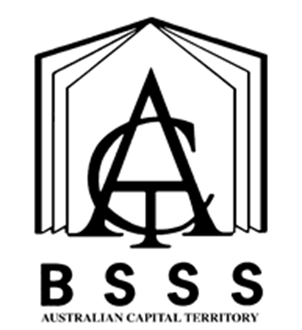 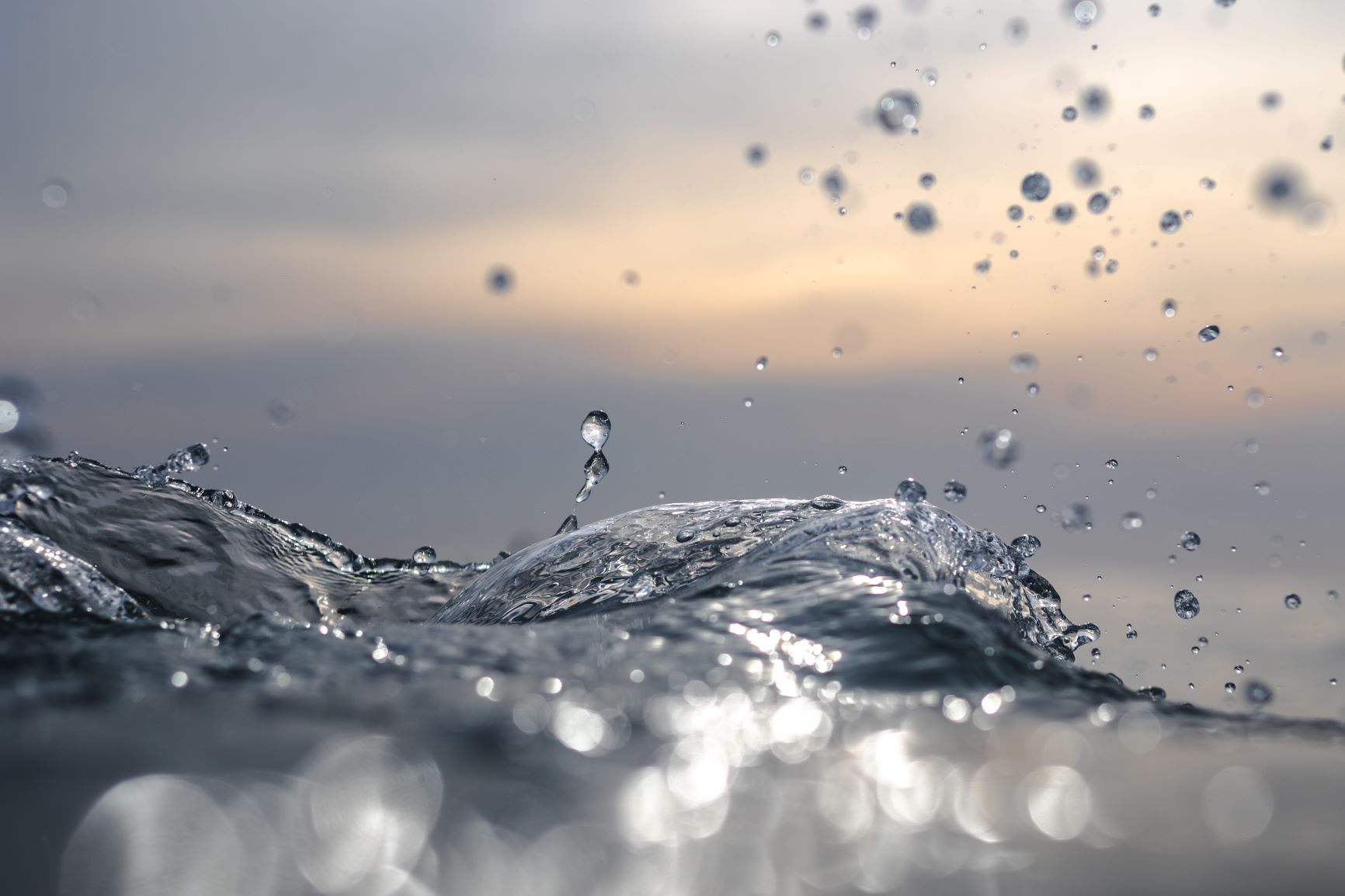 Cover Art provided by Canberra College student Aidan GiddingsTable of ContentsThe ACT Senior Secondary System		1ACT Senior Secondary Certificate		2Learning Principles		3General Capabilities		4Cross-Curriculum Priorities		6Rationale		7Unit Titles		8Organisation of Content		8Assessment		9Achievement Standards		11Individual Differences	Value 1.0	17Into the Mind	Value 1.0	22Psychology of Wellness	Value 1.0	28Psychology in Society	Value 1.0	33Negotiated Study	Value 1.0	40Appendix A – Implementation Guidelines		44Appendix B – Course Developers		47Appendix C – Common Curriculum Elements		48Appendix D – Glossary of Verbs		49Appendix E – Glossary for ACT Senior Secondary Curriculum	50Appendix F – Course Adoption		51The ACT Senior Secondary SystemThe ACT senior secondary system recognises a range of university, vocational or life skills pathways.The system is based on the premise that teachers are experts in their area: they know their students and community and are thus best placed to develop curriculum and assess students according to their needs and interests. Students have ownership of their learning and are respected as young adults who have a voice.A defining feature of the system is school-based curriculum and continuous assessment. School-based curriculum provides flexibility for teachers to address students’ needs and interests. College teachers have an opportunity to develop courses for implementation across ACT schools. Based on the courses that have been accredited by the BSSS, college teachers are responsible for developing programs of learning. A program of learning is developed by individual colleges to implement the courses and units they are delivering.Teachers must deliver all content descriptions; however, they do have flexibility to emphasise some content descriptions over others. It is at the discretion of the teacher to select the texts or materials to demonstrate the content descriptions. Teachers can choose to deliver course units in any order and teach additional (not listed) content provided it meets the specific unit goals.School-based continuous assessment means that students are continually assessed throughout years 11 and 12, with both years contributing equally to senior secondary certification. Teachers and students are positioned to have ownership of senior secondary assessment. The system allows teachers to learn from each other and to refine their judgement and develop expertise.Senior secondary teachers have the flexibility to assess students in a variety of ways. For example: multimedia presentation, inquiry-based project, test, essay, performance and/or practical demonstration may all have their place. College teachers are responsible for developing assessment instruments with task specific rubrics and providing feedback to students.The integrity of the ACT Senior Secondary Certificate is upheld by a robust, collaborative and rigorous structured consensus-based peer reviewed moderation process. System moderation involves all year 11 and 12 teachers from public, non-government and international colleges delivering the ACT Senior Secondary Certificate.Only students who desire a pathway to university are required to sit a general aptitude test, referred to as the ACT Scaling Test (AST), which moderates student scores across courses and colleges. Students are required to use critical and creative thinking skills across a range of disciplines to solve problems. They are also required to interpret a stimulus and write an extended response.Senior secondary curriculum makes provision for student-centred teaching approaches, integrated and project-based learning inquiry, formative assessment and teacher autonomy. ACT Senior Secondary Curriculum makes provision for diverse learners and students with mild to moderate intellectual disabilities, so that all students can achieve an ACT Senior Secondary Certificate.The ACT Board of Senior Secondary Studies (BSSS) leads senior secondary education. It is responsible for quality assurance in senior secondary curriculum, assessment and certification. The Board consists of nominees from colleges, professional bodies, universities, industry, parent/carer organisations and unions. The Office of the Board of Senior Secondary Studies (OBSSS) consists of professional and administrative staff who support the Board in achieving its objectives and functions.ACT Senior Secondary CertificateCourses of study for the ACT Senior Secondary Certificate:provide a variety of pathways, to meet different learning needs and encourage students to complete their secondary educationenable students to develop the essential capabilities for twenty-first century learnersempower students as active participants in their own learningengage students in contemporary issues relevant to their livesfoster students’ intellectual, social and ethical developmentnurture students’ wellbeing, and physical and spiritual developmentenable effective and respectful participation in a diverse society.Each course of study:comprises an integrated and interconnected set of knowledge, skills, behaviours and dispositions that students develop and use in their learning across the curriculumis based on a model of learning that integrates intended student outcomes, pedagogy and assessmentoutlines teaching strategies which are grounded in learning principles and encompass quality teachingpromotes intellectual quality, establish a rich learning environment and generate relevant connections between learning and life experiencesprovides formal assessment and certification of students’ achievements.Underpinning beliefsAll students are able to learn.Learning is a partnership between students and teachers.Teachers are responsible for advancing student learning.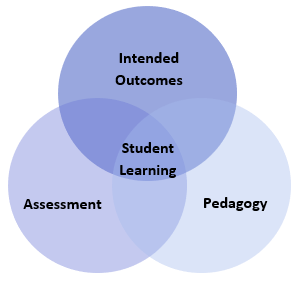 Learning PrinciplesLearning builds on existing knowledge, understandings and skills.(Prior knowledge)When learning is organised around major concepts, principles and significant real world issues, within and across disciplines, it helps students make connections and build knowledge structures.(Deep knowledge and connectedness)Learning is facilitated when students actively monitor their own learning and consciously develop ways of organising and applying knowledge within and across contexts.(Metacognition)Learners’ sense of self and motivation to learn affects learning.(Self-concept)Learning needs to take place in a context of high expectations.(High expectations)Learners learn in different ways and at different rates.(Individual differences)Different cultural environments, including the use of language, shape learners’ understandings and the way they learn.(Socio-cultural effects)Learning is a social and collaborative function as well as an individual one.(Collaborative learning)Learning is strengthened when learning outcomes and criteria for judging learning are made explicit and when students receive frequent feedback on their progress.(Explicit expectations and feedback)General CapabilitiesAll courses of study for the ACT Senior Secondary Certificate should enable students to develop essential capabilities for twenty-first century learners. These ‘capabilities’ comprise an integrated and interconnected set of knowledge, skills, behaviours and dispositions that students develop and use in their learning across the curriculum.The capabilities include:literacynumeracyinformation and communication technology (ICT)critical and creative thinkingpersonal and socialethical understandingintercultural understandingCourses of study for the ACT Senior Secondary Certificate should be both relevant to the lives of students and incorporate the contemporary issues they face. Hence, courses address the following three priorities. These priorities are:Aboriginal and Torres Strait Islander histories and culturesAsia and Australia’s engagement with AsiaSustainabilityElaboration of these General Capabilities and priorities is available on the ACARA website at www.australiancurriculum.edu.au.LiteracyLiteracy is of fundamental importance in the study of Psychology. Students access psychological content through a variety of print, oral, visual, spatial and electronic forms, including journal articles, photographs, and films. They learn to interpret and extrapolate meaning from a variety of sources to identify psychological evidence. They analyse and evaluate theories and evidence for authority, reliability, relevance and accuracy. Students have opportunities to create a wide range of texts to communicate, explore, discuss, explain and argue a point of view, selecting and employing text structure and language knowledge to express their thoughts and ideas logically and fluently, supported by evidence. They learn to monitor their own language use for accuracy in the use of psychological terms, clarity of ideas and explanations, conciseness of expression and use language effectively to articulate a position.NumeracyNumeracy is useful in the psychological inquiry process, which requires students to recognise patterns and relationships statistically through different procedures. Students have opportunities to support their views with data, some of which is numerical in nature. They develop numeracy capability when they analyse, interpret and draw conclusions from statistical information, for example, in relation to correlation between the variables or mean differences.Information and Communication Technology (ICT) CapabilityInformation and Communication Technology (ICT) capability is important in the inquiry process, particularly in relation to research, investigation, analysis and communication. Students use digital tools and strategies to locate, access, process and analyse information. They use ICT skills and understandings to investigate and identify the provenance and credibility of evidence and to communicate psychological information. Students have opportunities to scrutinise websites and the interpretations and representations of the past they convey, including how and why such sites are constructed, the audiences they serve and their goals in, for example, evidence, revelation and narrative recount of experiences. They develop an understanding of the issues involved in the use of ICT when practising ethical scholarship as part of the psychological inquiry process.Critical and Creative ThinkingCritical and creative thinking is integral to the psychological inquiry process. There are opportunities for students to delve deeply and broadly into the implications of any missing or questionable information in their investigation of psychological topics. The demands of psychological inquiry include the ability to pose intelligent questions, interrogate, select and cross-reference sources, and develop interpretations based on an analysis of results or evidence and reasoning. Students identify possible weaknesses in their own positions, and analyse, evaluate and synthesise alternative interpretations and representations of the evidence.Personal and Social CapabilityPersonal and social capability skills are developed and practiced in Psychology by students enhancing their communication skills and participating in teamwork. Students have opportunities to work both collaboratively in teams and also independently as part of their learning and research in Psychology. Students develop advanced research, and presentation skills to express and justify their views effectively to others. Through the study of related literature in particular, students develop their ability to appreciate the perspectives and points of view of others. Students develop increasing social awareness through the study of relationships between individuals and diverse groups in the modern world.Ethical UnderstandingEthical understanding provides opportunities for students to explore and understand the diverse perspectives and circumstances that shaped the cognitions and behaviours of people in the past compared with those of today. Students have opportunities both independently and collaboratively to explore the values, beliefs and principles that were the basis for the judgments and actions of people in the past.Intercultural UnderstandingIntercultural understanding is a vital part of learning in Psychology. Students explore the different cognitions and behaviours of a range of cultural groups and develop an appreciation of the diversity. They have opportunities to develop an understanding of how and why people think, feel and act in a particular way. Students develop an understanding of different contemporary perspectives, the psychological contexts for those perspectives, their psychological influence on the relationships between different groups within society, and how they contribute to individual and group behaviours.Cross-Curriculum PrioritiesAboriginal and Torres Strait Islander Histories and CulturesAboriginal and Torres Strait Islander psychology includes study of their cognitions and behaviours that have influenced movements for change, the progress towards recognition and equality for Aboriginal and Torres Strait Islander people, and the focus of continued efforts.Asia and Australia’s Engagement with AsiaAsia and Australia’s engagement with Asia includes the patterns of cognitions and behaviours of Asians (and how they differ from the European experience), the distinctive and changing character of Asia, the growing influence of Asia in the world, and how Australia’s engagement with Asia in the modern period has changed over time – psychologically, culturally and politically. SustainabilitySustainability provides opportunities to study the effects of developments such as the Industrial Revolution and Digital Technology on the human psyche and the effects of how humans think, feel and act on environmental sustainability in the modern period.PsychologyA/T/MRationalePsychology is the study of the human mind and behaviour. Students develop an understanding of themselves and others by exploring the interactions between the individuals and groups as well as the roles of biological and environmental factors. Students develop skills which promote higher-order thinking and apply evidence-based research for understanding and interpreting human behaviour. Students develop analytical and critical thinking skills and learn to question and challenge assumptions about human behaviour. They develop skills to communicate effectively and present logical and coherent arguments. The study of Psychology enables learners to understand how individuals think, feel and act within different contexts. Such knowledge has the potential to empower and enhance individual abilities and facilitate awareness of the human condition, along with tolerance and respect for others. Students develop their knowledge and understanding of theories, concepts and perspectives to explain cognition and behaviour. They analyse the nature and purpose of psychology and develop insights into types of behaviour across a range of contexts. The study of Psychology provides continuity with many tertiary and industry courses.GoalsThis course should enable students to:understand key psychological concepts theories, principles, methodologies, assumptions, perspectives and ideas analyse the nature of human behaviour and the impact of factors that influence how humans feel, think and act at an individual, group and societal level understand the influence of historical, political, technological and cultural contexts on behaviouranalyse values and attitudes and evaluate their influence on behaviourreflect on individual differences, including social and cultural diversity through developing empathy and awarenessapply psychological knowledge and skills to develop insights on individuals and societycommunicate in a range of modes and mediums for specific purposes and audiencesunderstand the nature and purpose of Psychologyapply psychological skills in real-world contexts.Unit TitlesIndividual DifferencesInto the MindPsychology of WellnessPsychology in SocietyNegotiated StudyOrganisation of ContentIndividual DifferencesIn this unit, students study individual differences in human cognition and behaviour. Students examine at least two electives for the semester to explain individual human behaviour as an outcome of influences and interactions. Students explore the assumptions, applications and limitations of psychological research and literature related to individual differences. Through their studies, students explore the nature of the individual and how these differences relate to society. The key conceptual understandings covered in this unit are: differences in mental abilities and intelligence, personality, development, learning and motivation. Into the MindIn this unit, students study the biological basis of human cognition and behaviour. Students examine at least two electives for the semester to explain how individuals respond to the environment as an outcome of biological influences and interactions. Students explore the assumptions, applications and limitations of psychological research and literature related to the biological basis of behaviour. Through their studies, students explore how heredity, environmental and biological factors influence behaviour. The key conceptual understandings covered in this unit are: sensation and perception, consciousness, memory, emotion and neuroscience.Psychology of WellnessIn this unit, students study the factors that influence physical and mental wellbeing. Students examine at least two electives for the semester to explain how health can be positively and negatively affected by biological and environmental influences and interactions. Students explore the assumptions, applications and limitations of psychological research and literature related to the psychology of wellness. Through their studies, students explore how heredity, environmental and biological factors influence physical and mental wellbeing. The key conceptual understandings covered in this unit are: positive psychology, mental health, stress, resilience and coping and human relationships.Psychology in SocietyIn this unit, students study the role of psychology in society. Students examine at least two electives for the semester to explain how humans think act and feel in a social setting. Students explore the assumptions, applications and limitations of psychological research and literature related to psychology in society. Through their studies, students explore how individual perceptions and interaction influence social relationships. The key conceptual understandings covered in this unit are: attitudes, prejudice, forensic psychology, human relationships, organisational psychology and social influences.Negotiated StudyIn Negotiated Study, students examine the psychological perspective of the chosen elective (in consultation with the teacher). Students examine the chosen elective in-depth to explain human cognitions, emotions and/or behaviour. Students explore the assumptions, applications and limitations of psychological research and literature related to the chosen elective. Through their studies, students explore psychological research methodology with an emphasis on areas of special interest and value to the student. The assessment items and weightings for this unit are negotiated with the teacher and may include both formative (e.g. a journal, a literature review or regular discussion groups) and summative assessment (e.g. an experimental report, a research assignment or an oral presentation).AssessmentThe identification of criteria within the achievement standards and assessment tasks types and weightings provide a common and agreed basis for the collection of evidence of student achievement.Assessment Criteria (the dimensions of quality that teachers look for in evaluating student work) provide a common and agreed basis for judgement of performance against unit and course goals, within and across colleges. Over a course, teachers must use all these criteria to assess students’ performance but are not required to use all criteria on each task. Assessment criteria are to be used holistically on a given task and in determining the unit grade.Assessment Tasks elicit responses that demonstrate the degree to which students have achieved the goals of a unit based on the assessment criteria. The Common Curriculum Elements (CCE) is a guide to developing assessment tasks that promote a range of thinking skills (see Appendix B). It is highly desirable that assessment tasks engage students in demonstrating higher order thinking.Rubrics are constructed for individual tasks, informing the assessment criteria relevant for a particular task and can be used to assess a continuum that indicates levels of student performance against each criterion.Assessment CriteriaStudents will be assessed on the degree to which they demonstrate:knowledge and understandingskills.Assessment Task TypesAdditional Assessment InformationFor a standard unit (1.0), students must complete a minimum of three assessment tasks and a maximum of five.For a half standard unit (0.5), students must complete a minimum of two and a maximum of three assessment tasks.Assessment tasks for a standard (1.0) or half-standard (0.5) unit must be informed by the Achievement Standards.Students should experience a variety of task types and different modes of communication to demonstrate the Achievement Standards.Suggested guidelines for a written task: A 500 - 800, T 800 - 1500 words.Suggested guidelines for an oral presentation: A 5 - 8 minutes T 8 - 15 minutes.It is highly recommended that students undertake a research report or experimental report/survey during the course of their study.Achievement StandardsYears 11 and 12 Achievement Standards are written for A/T courses. A single achievement standard is written for M courses.A Year 12 student in any unit is assessed using the Year 12 achievement standards. A Year 11 student in any unit is assessed using the Year 11 achievement standards. Year 12 achievement standards reflect higher expectations of student achievement compared to the Year 11 achievement standards. Years 11 and 12 achievement standards are differentiated by cognitive demand, the number of dimensions and the depth of inquiry.An achievement standard cannot be used as a rubric for an individual assessment task. Assessment is the responsibility of the college. Student tasks may be assessed using rubrics or marking schemes devised by the college. A teacher may use the achievement standards to inform development of rubrics. The verbs used in achievement standards may be reflected in the rubric. In the context of combined Years 11 and 12 classes, it is best practice to have a distinct rubric for Years 11 and 12. These rubrics should be available for students prior to completion of an assessment task so that success criteria are clear.Individual Differences	Value 1.0Individual Differences a	Value: 0.5Individual Differences b	Value: 0.5Unit DescriptionThis unit examines individual differences in human cognition and behaviour. Students examine at least two electives for the semester to explain individual human behaviour as an outcome of influences and interactions. Students explore the assumptions, applications and limitations of psychological research and literature related to individual differences. Through their studies, students explore the nature of the individual and how these differences relate to society. The key conceptual understandings covered in this unit are: differences in mental abilities and intelligence, personality, development, learning and motivation. Specific Unit GoalsThis unit should enable students to:Content DescriptionsAll knowledge, understanding and skills below must be delivered:ElectivesFor a standard 1.0 unit, a student must study a minimum of TWO electives from the list below.For a half-standard 0.5 unit, a student must study a minimum of ONE elective from the list below.Foundations of PsychologyTheories/significant contributors and concepts relating to Foundations of Psychology such as, nature of psychology, major goals in psychology, nature vs. nurture debate, historical and theoretical perspectives (e.g. psychoanalysis, behavioural, cognitive, humanistic, evolutionary etc.), key figures in psychology (e.g. Wundt, James, Freud, Pavlov, Watson, Skinner, Rogers, Bandura, Maslow), ethical issues, fields of psychology, overview of the steps of scientific research method, qualitative vs. quantitative data.Assumptions, limitations and applications of psychological research and literature (with a focus on contemporary studies) relating to Foundations of Psychology such as, ethics in research (e.g. animal ethics, use of deception), nature vs. nurture debate.The impact of the factors that influence how humans think, feel and act at an individual, group and societal level relating to Foundations of Psychology such as, values, worldview, culture, past experiences, biases.Research methodology, approaches to data and communication conventions relating to Foundations of Psychology such as, a broad overview of psychological research and communication conventions, research ethics, design, reliability and validity of evidence, and referencing.Mental Abilities & IntelligenceTheories/significant contributors and concepts relating to Mental Abilities & Intelligence such as, Binet, Tolman, Goldman, Gardner, Sternberg, Galton, Spearman, Weschler and Cattell; nature vs nurture, types of intelligence and types of thinking.Assumptions, limitations and applications of psychological research and literature (with a focus on contemporary studies) relating to Mental Abilities & Intelligence, such as, concept and measurement of intelligence and related biases.The impact of the factors that influence how humans think, feel and act at an individual, group and societal level relating to Mental Abilities & Intelligence, such as, biopsychosocial factors, cognitive styles and specific disabilities/abilities.Research methodology, approaches to data and communication conventions relating to Mental Abilities & Intelligence, such as, research ethics, design, reliability and validity of evidence, and referencing.PersonalityTheories/significant contributors and concepts relating to Personality such as, Psychoanalytic (Freud), Neo-Freudian (Jung, Horney, Adler), Behaviourist (Skinner), Social-Learning (Bandura), Humanistic (Maslow, Rogers), Trait and Type theories (Hypocrites, Sheldon, Myers-Briggs, Eysenck, Allport, Cattell, Costa & McCrae); nature vs nurture, concepts of self, and definitions of personality.Assumptions, limitations and applications of psychological research and literature (with a focus on contemporary studies) relating to Personality such as, the historical development of concepts of self and personality, and personality measurement.The impact of the factors that influence how humans think, feel and act at an individual, group and societal level relating to Personality such as, biopsychosocial factors.Research methodology, approaches to data and communication conventions relating to Personality such as, research ethics, design, reliability and validity of evidence, and referencing.Developmental PsychologyTheories/significant contributors and concepts relating to Developmental Psychology such as, Freud, Piaget, Vygotsky, Erikson, Kohlberg, Bolby, Ainsworth, Chomsky, Lorenz, Harlow, Kubler-Ross; stages (pre-natal, infancy, childhood, adolescence, adulthood, late life) and types (socioemotional, physical, cognitive, moral) of development, stage vs continuous approaches to development, developmental norms, and maturation.Assumptions, limitations and applications of psychological research and literature (with a focus on contemporary studies) relating to Developmental Psychology such as, parenting and childcare, family structure, adoption, abuse and maltreatment, resilience, risk-taking, bullying, relationships, and ageism.The impact of the factors that influence how humans think, feel and act at an individual, group and societal level relating to Developmental Psychology such as, biopsychosocial factors (heredity, nutrition, caregiving, neural development, relationships, hormonal changes, cognitive functioning).Research methodology, approaches to data and communication conventions relating to Developmental Psychology such as, research ethics, design, reliability and validity of evidence, and referencing.LearningTheories/significant contributors and concepts relating to Learning such as, classical and operant conditioning (Pavlov, Watson, Thorndike, Skinner), social-learning theories (Bandura), modern approaches to learning (DeBono, Vygotsky, Bruner, Hattie); distinction between learning and other processes (reflex actions, fixed action patterns, maturation), and insight learning.Assumptions, limitations and applications of psychological research and literature (with a focus on contemporary studies) relating to Learning such as, behaviour modification, educational contexts, and current issues regarding learning (e.g. use of technology, use of music, game-based learning).The impact of the factors that influence how humans think, feel and act at an individual, group and societal level relating to Learning such as, biopsychosocial factors, technology, and learning styles and strategies.Research methodology, approaches to data and communication conventions relating to Learning such as, research ethics, design, reliability and validity of evidence, and referencing.MotivationTheories/significant contributors and concepts relating to Motivation such as, Maslow (hierarchy of needs), McClelland (need for achievement), Martin (theory of motivation and engagement), Hull (drive reduction theory), James (adaptive instincts), further biological/evolutionary theories (incentive theory), Zuckerman (sensation seeking scale), Freud (instincts, unconscious motives), Yerkes-Dodson law; homeostasis, motives, need, drive, hunger, sex, self-efficacy, power, achievement, affiliation, learned helplessness.Assumptions, limitations and applications of psychological research and literature (with a focus on contemporary studies) relating to Motivation such as, individual differences, and motivation in real life contexts (sports, weight control).The impact of the factors that influence how humans think, feel and act at an individual, group and societal level relating to Motivation such as, biopsychosocial factors (homeostasis, instincts, drive, incentives, needs, self-efficacy, and power).Research methodology, approaches to data and communication conventions relating to Motivation such as, research ethics, design, reliability and validity of evidence, and referencing.A guide to reading and implementing content descriptionsContent descriptions specify the knowledge, understanding and skills that students are expected to learn and that teachers are expected to teach. Teachers are required to develop a program of learning that allows students to demonstrate all the content descriptions. The lens which the teacher uses to demonstrate the content descriptions may be either guided through provision of electives within each unit or determined by the teacher when developing their program of learning.A program of learning is what a college provides to implement the course for a subject. It is at the discretion of the teacher to emphasis some content descriptions over others. The teacher may teach additional (not listed) content provided it meets the specific unit goals. This will be informed by the student needs and interests.AssessmentRefer to pages 9-11.Into the Mind	Value 1.0Into the Mind a	Value: 0.5Into the Mind b	Value: 0.5Unit DescriptionThis unit examines the biological basis of human cognition and behaviour. Students examine at least two electives for the semester to explain how individuals respond to the environment as an outcome of biological influences and interactions. Students explore the assumptions, applications and limitations of psychological research and literature related to the biological basis of behaviour. Through their studies, students explore how heredity, environmental and biological factors influence behaviour. The key conceptual understandings covered in this unit are: sensation and perception, consciousness, memory, emotion and neuroscience.Specific Unit GoalsThis unit should enable students to:Content DescriptionsAll knowledge, understanding and skills below must be delivered:ElectivesFor a standard 1.0 unit, a student must study a minimum of TWO electives from the list below.For a half-standard 0.5 unit, a student must study a minimum of ONE elective from the list below.Foundations of PsychologyTheories/significant contributors and concepts relating to Foundations of Psychology such as, nature of psychology, major goals in psychology, nature vs. nurture debate, historical and theoretical perspectives (e.g. psychoanalysis, behavioural, cognitive, humanistic, evolutionary etc.), key figures in psychology (e.g. Wundt, James, Freud, Pavlov, Watson, Skinner, Rogers, Bandura, Maslow), ethical issues, fields of psychology, overview of the steps of scientific research method, qualitative vs. quantitative data.Assumptions, limitations and applications of psychological research and literature (with a focus on contemporary studies) relating to Foundations of Psychology such as, ethics in research (e.g. animal ethics, use of deception), nature vs. nurture debate.The impact of the factors that influence how humans think, feel and act at an individual, group and societal level relating to Foundations of Psychology such as, values, worldview, culture, past experiences, biases.Research methodology, approaches to data and communication conventions relating to Foundations of Psychology such as, a broad overview of psychological research and communication conventions, research ethics, design, reliability and validity of evidence, and referencing.Sensation & PerceptionTheories/significant contributors and concepts relating to Sensation & Perception such as, biological and cognitive perspectives; the five senses, detection and thresholds, adaptation and attention, pain, Gestalt principles, perceptual constancies, perceptual learning, illusions, ambiguous figures, impossible perspectives (e.g. Escher), bottom-up and top-down processing, priming.Assumptions, limitations and applications of psychological research and literature (with a focus on contemporary studies) relating to Sensation & Perception such as, pain management, synaesthesia, dark adaptation, sensory deprivation, eyewitness testimony, phantom limbs, parapsychology (ESP, telepathy, clairvoyance), individual differences in abilities.The impact of the factors that influence how humans think, feel and act at an individual, group and societal level relating to Sensation & Perception such as, biopsychosocial factors, culture, and gender differences.Research methodology, approaches to data and communication conventions relating to Sensation & Perception such as, research ethics, design, reliability and validity of evidence, and referencing.ConsciousnessTheories/significant contributors and concepts relating to Consciousness such as, Descartes (mind-body duality), Wundt and Titchner (introspection), James (stream of consciousness), contemporary perspectives (e.g. Damasio, Greenfield, Chambers; global workspace theory, integrated information theory); characteristics of normal waking consciousness and altered states of consciousness, and nervous system.Assumptions, limitations and applications of psychological research and literature (with a focus on contemporary studies) relating to Consciousness such as, altered states of consciousness (hypnosis, sleep deprivation, dreams, hallucination, meditation, mindfulness, out of body experiences), other current issues (e.g. impact of technology, integration with technology, such as artificial intelligence).The impact of the factors that influence how humans think, feel and act at an individual, group and societal level relating to Consciousness such as, biopsychosocial factors (circadian rhythms, brain structure and functioning, predispositions, and self-awareness).Research methodology, approaches to data and communication conventions relating to Consciousness such as, research ethics, design, reliability and validity of evidence, and referencing.MemoryTheories/significant contributors and concepts relating to Memory such as, Atkinson & Shiffrin (multi-store model), Baddeley & Hitch (working memory model), Craik & Lockhart (levels of processing), Loftus (eyewitness testimony), current perspectives and models of memory, Ebbinghaus (forgetting curve), theories of forgetting (interference theory, retrieval failure theory, decay theory, motivated forgetting); schemas, hindsight bias, overconfidence effect, primacy and recency effect, types of memory, encoding, storage, retrieval, memory techniques and strategies.Assumptions, limitations and applications of psychological research and literature (with a focus on contemporary studies) relating to Memory such as, enhancing memory, distortions of memory, eyewitness testimony, organisation of memory, flashbulb memories, mnemonic devices, memory loss (amnesia, dementia, trauma, brain damage).The impact of the factors that influence how humans think, feel and act at an individual, group and societal level relating to Memory such as, biopsychosocial factors, aging, context-dependent and state-dependent cues.Research methodology, approaches to data and communication conventions relating to Memory such as, research ethics, design, reliability and validity of evidence, and referencing.EmotionTheories/significant contributors and concepts relating to Emotion such as, Darwin, Izzard, Lazarus, James-Lange, Schachter-Singer, Canon-Bard, LeDoux, Ekman, Fredrikson, Sternberg; catharsis hypothesis, primary and secondary emotions, nervous system, hormones, neurotransmitters, verbal and non-verbal communication.Assumptions, limitations and applications of psychological research and literature (with a focus on contemporary studies) relating to Emotion such as, gender differences, lie detection, road rage, and responses to emotions (love, anger, grief).The impact of the factors that influence how humans think, feel and act at an individual, group and societal level relating to Emotion such as, biopsychosocial factors, culture and gender differences.Research methodology, approaches to data and communication conventions relating to Emotion such as, research ethics, design, reliability and validity of evidence, and referencing.NeuroscienceTheories/significant contributors and concepts relating to Neuroscience such as, Broca, Wernicke, V.S. Ramachandran, Oliver Sacks, Norman Doidge; brain structure, neuroimaging techniques, nervous system, neurotransmitters and neurotransmission, localisation and lateralisation of functions, neuroplasticity.Assumptions, limitations and applications of psychological research and literature (with a focus on contemporary studies) relating to Neuroscience such as, animal research, lobotomies, neuroplasticity, brain damage (e.g. Phineas Gage, lesion studies, split-brain, strokes), trauma, gender differences, educational contexts, and ethics of brain imaging.The impact of the factors that influence how humans think, feel and act at an individual, group and societal level relating to Neuroscience such as, biopsychosocial factors, gender, brain damage, and epigenetics.Research methodology, approaches to data and communication conventions relating to Neuroscience such as, research ethics, design, reliability and validity of evidence, and referencing.A guide to reading and implementing content descriptionsContent descriptions specify the knowledge, understanding and skills that students are expected to learn and that teachers are expected to teach. Teachers are required to develop a program of learning that allows students to demonstrate all the content descriptions. The lens which the teacher uses to demonstrate the content descriptions may be either guided through provision of electives within each unit or determined by the teacher when developing their program of learning.A program of learning is what a college provides to implement the course for a subject. It is at the discretion of the teacher to emphasis some content descriptions over others. The teacher may teach additional (not listed) content provided it meets the specific unit goals. This will be informed by the student needs and interests.AssessmentRefer to pages 9-11.Psychology of Wellness	Value 1.0Psychology of Wellness a	Value: 0.5Psychology of Wellness b	Value: 0.5Unit DescriptionThis unit examines the factors that influence physical and mental wellbeing. Students examine at least two electives for the semester to explain how health can be positively and negatively affected by biological and environmental influences and interactions. Students explore the assumptions, applications and limitations of psychological research and literature related to the psychology of wellness. Through their studies, students explore how heredity, environmental and biological factors influence physical and mental wellbeing. The key conceptual understandings covered in this unit are: positive psychology, mental health, stress, resilience and coping and human relationships.Specific Unit GoalsThis unit should enable students to:Content DescriptionsAll knowledge, understanding and skills below must be delivered:ElectivesFor a standard 1.0 unit, a student must study a minimum of TWO electives from the list below.For a half-standard 0.5 unit, a student must study a minimum of ONE elective from the list below.Foundations of PsychologyTheories/significant contributors and concepts relating to Foundations of Psychology such as, nature of psychology, major goals in psychology, nature vs. nurture debate, historical and theoretical perspectives (e.g. psychoanalysis, behavioural, cognitive, humanistic, evolutionary etc.), key figures in psychology (e.g. Wundt, James, Freud, Pavlov, Watson, Skinner, Rogers, Bandura, Maslow), ethical issues, fields of psychology, overview of the steps of scientific research method, qualitative vs. quantitative data.Assumptions, limitations and applications of psychological research and literature (with a focus on contemporary studies) relating to Foundations of Psychology such as, ethics in research (e.g. animal ethics, use of deception), nature vs. nurture debate.The impact of the factors that influence how humans think, feel and act at an individual, group and societal level relating to Foundations of Psychology such as, values, worldview, culture, past experiences, biases.Research methodology, approaches to data and communication conventions relating to Foundations of Psychology such as, a broad overview of psychological research and communication conventions, research ethics, design, reliability and validity of evidence, and referencing.Positive PsychologyTheories/significant contributors and concepts relating to Positive Psychology such as, nature of positive psychology, subjective wellbeing, biopsychosocial approach to wellbeing, happiness set-point, hedonism vs. eudemonia, mindfulness techniques (e.g. gratitude, altruism, forgiveness, random acts of kindness, meditation, prayer, music, exercise, savouring, guided imagery, breathing techniques, goal setting, decluttering), flow (Csikszentmihalyi), character strengths, nurturing relationships, social connections,  PERMA theory and flourishing (Seligman), positivity ratio (Fredrickson), approaches to happiness (e.g. Lyubomirsky, Seligman), ACT counselling (Harris), Biswas-Diener, Gable and Haidt, Veroff, Parfit, Maslow, Rogers.Assumptions, limitations and applications of psychological research and literature (with a focus on contemporary studies) relating to Positive Psychology such as, relaxation vs. mindfulness, perceptions of happiness, cultural issues (e.g. consumerism, decluttering), optimism, sleep, religion and spirituality, lifestyle, subjective vs. objective health, attractiveness, money, happiness vs. wellbeing, impact of technology on wellbeing.The impact of the factors that influence how humans think, feel and act at an individual, group and societal level relating to Positive Psychology such as, cultural differences, gender, expectations, education, family structure, geographical location, age, biological and environmental factors.Research methodology, approaches to data and communication conventions relating to Positive Psychology such as, self-report techniques, longitudinal data tracking, neuroscientific evidence, research ethics, design, reliability and validity of evidence, and referencing.Mental HealthTheories/significant contributors and concepts relating to Mental Health such as, approaches to normality and abnormality (e.g. statistical, cultural, normative, functional, medical, legal, historical), biopsychosocial approach to mental health, the four ‘Ds’ of abnormality (dysfunction, danger, deviance, distress), the ABCS’ of symptoms (affective, behaviour, cognitive, somatic), classification systems (e.g. DSM-5, ICD-10), different disorders (e.g. psychotic, mood, anxiety, personality, dissociative), substance abuse, theoretical approaches to treatment procedures, history of treatment approaches, rehabilitation and support services.Assumptions, limitations and applications of psychological research and literature (with a focus on contemporary studies) relating to Mental Health such as, labelling, stigma, institutionalisation vs. integration, trauma, inclusion and exclusion of specific disorders from DSM (e.g. gender dysphoria, hoarding, internet gaming disorder, tobacco use disorder, pre-menstrual dysphoric disorder, paedophilic disorder), conceptions or models of specific disorders (e.g. autism spectrum disorder, ADHD), medication and treatment issues, psychopaths and sociopaths, trait vs. disorder (e.g. narcissistic personality disorder), use of technology and mental health, comorbidity, the impact of substance abuse on mental health, effectiveness of complimentary treatments and programs (e.g. yoga, meditation, Ayurveda, music therapy, art therapy).The impact of the factors that influence how humans think, feel and act at an individual, group and societal level relating to Mental Health such as, three ‘P’ factors in case formulation (predisposing, precipitating, perpetuating), nature vs. nurture, culture, adjustment, labelling, perception, emotion, expectation and reactions, self-fulfilling prophecy, contagion effect, group think, conformity, learned helplessness.Research methodology, approaches to data and communication conventions relating to Mental Health such as, case studies, brain scans, research ethics, design, reliability and validity of evidence, and referencing.Stress, Resilience and CopingTheories/significant contributors and concepts relating to Stress, Resilience and Coping such as, biopsychosocial approach to stress, stress vs. stressors, immune system, biological stress response, sources of stress (e.g. frustration, conflict, pressure), types of stress, direct effects vs. stress buffering, measuring stress (Holmes and Rahe), frustration-aggression hypothesis, health belief model (Hockbaum, Rosenstock and Kegels), theory of reasoned action / theory of planned behaviour (Arjzen and Fishbein), stages of change model, models for behaviour changes (e.g. ACT therapy, CBT), stress management (e.g. positive psychology techniques), building resilience, coping strategies (e.g. defense mechanisms, relaxation, humour, writing, exercise, social support, cognitive approaches ,altruism, aggression, spirituality), health issues related to stress (e.g. heart disease, addiction, obesity, alcoholism, eating disorders, smoking, risk taking), generalised adaptation syndrome (Selye), locus of control, primary vs. secondary control, type A and type B personality and stress, communicating health issues effectively.Assumptions, limitations and applications of psychological research and literature (with a focus on contemporary studies) relating to Stress, Resilience and Coping such as, positive and negative definitions of health, dealing with chronic health issues, biological vs. environmental factors, supporting people with long-term health issues, access to resources and its impacts on health, nutrition and sleep, help seeking behaviours, adhering to treatment regimens, communicating health issues effectively.The impact of the factors that influence how humans think, feel and act at an individual, group and societal level relating to Stress, Resilience and Coping such as, environmental factors (e.g. overcrowding, pollution, temperature), nature vs. nurture, fear, sleep, social factors (e.g. socioeconomic), self-esteem.Research methodology, approaches to data and communication conventions relating to Stress, Resilience and Coping such as, brain scans, case studies, research ethics, design, reliability and validity of evidence, and referencing.A guide to reading and implementing content descriptionsContent descriptions specify the knowledge, understanding and skills that students are expected to learn and that teachers are expected to teach. Teachers are required to develop a program of learning that allows students to demonstrate all the content descriptions. The lens which the teacher uses to demonstrate the content descriptions may be either guided through provision of electives within each unit or determined by the teacher when developing their program of learning.A program of learning is what a college provides to implement the course for a subject. It is at the discretion of the teacher to emphasis some content descriptions over others. The teacher may teach additional (not listed) content provided it meets the specific unit goals. This will be informed by the student needs and interests.AssessmentRefer to pages 9-11.Psychology in Society	Value 1.0Psychology in Society a	Value: 0.5Psychology in Society b	Value: 0.5Unit DescriptionThis unit examines the role of psychology in society. Students examine at least two electives for the semester to explain how humans think act and feel in a social setting. Students explore the assumptions, applications and limitations of psychological research and literature related to psychology in society. Through their studies, students explore how individual perceptions and interaction influence social relationships. The key conceptual understandings covered in this unit are: attitudes, prejudice, forensic psychology, human relationships, organisational psychology and social influences.Specific Unit GoalsThis unit should enable students to:Content DescriptionsAll knowledge, understanding and skills below must be delivered:ElectivesFor a standard 1.0 unit, a student must study a minimum of TWO electives from the list below.For a half-standard 0.5 unit, a student must study a minimum of ONE elective from the list below.Foundations of PsychologyTheories/significant contributors and concepts relating to Foundations of Psychology such as, nature of psychology, major goals in psychology, nature vs. nurture debate, historical and theoretical perspectives (e.g. psychoanalysis, behavioural, cognitive, humanistic, evolutionary etc.), key figures in psychology (e.g. Wundt, James, Freud, Pavlov, Watson, Skinner, Rogers, Bandura, Maslow), ethical issues, fields of psychology, overview of the steps of scientific research method, qualitative vs. quantitative data.Assumptions, limitations and applications of psychological research and literature (with a focus on contemporary studies) relating to Foundations of Psychology such as, ethics in research (e.g. animal ethics, use of deception), nature vs. nurture debate.The impact of the factors that influence how humans think, feel and act at an individual, group and societal level relating to Foundations of Psychology such as, values, worldview, culture, past experiences, biases.Research methodology, approaches to data and communication conventions relating to Foundations of Psychology such as, a broad overview of psychological research and communication conventions, research ethics, design, reliability and validity of evidence, and referencing.AttitudesTheories/significant contributors and concepts relating to Attitudes such as, tri-component model of attitudes, Katz (functions of attitudes), attitude formation and change (e.g. classical conditioning, operant conditioning, modelling, repeated exposure, mere exposure effect, persuasion, social learning theory), Festinger (cognitive dissonance), Zajonc, Ajzen and Fishbein (theory of reasoned action/ planned behaviour), La Piere, Kelman, Daryl (self-perception theory), communication of attitudes (e.g. verbal, non-verbal [facial cues, posture, gesture], paralanguage, interpersonal, proxemics, kinesics).Assumptions, limitations and applications of psychological research and literature (with a focus on contemporary studies) relating to Attitudes such as, debates/discussions on contemporary issues, attitudes in popular culture, expression of attitudes via digital platforms, comparison of face to face attitudes vs. anonymous attitudes, advertising.The impact of the factors that influence how humans think, feel and act at an individual, group and societal level relating to Attitudes such as, consistency of attitudes (e.g. strength, accessibility, perceived control), personal perception, expectation, cognitive biases, social context (e.g. friends and family, culture, situational factors, technology).Research methodology, approaches to data and communication conventions relating to Attitudes such as, measuring attitudes (e.g. qualitative vs. quantitative data, self-report methods, Likert scales, semantic differential scale), research ethics, design, reliability and validity of evidence, and referencing.Stereotypes and PrejudiceTheories/significant contributors and concepts relating to Stereotypes and Prejudice such as, definitions and types of prejudices, definitions and types of stereotypes (e.g. gender), benefits and costs of stereotypes (e.g. schemas, behaviour prediction, heuristics, xenophobia, homogeneity, distorted realities), functions of prejudice (e.g. scapegoating, in-group vs. out-group), discrimination (different ‘-isms’, direct and indirect), Robber’s Cave (Sherif), theories of prejudice (e.g. Fishbein and Ajzen, social learning theory, social identity theory, culture clash theory, field theory, social dissonance theory), stigma, modern prejudice (Pederson and Walker), Blue Eyes Brown Eyes Study (Elliot), reducing prejudice (e.g. inter-group contact, super-ordinate goals, mutual interdependence, sustained contact).Assumptions, limitations and applications of psychological research and literature (with a focus on contemporary studies) relating to Stereotypes and Prejudice such as, genocide, historical and contemporary rights debates, experience of discrimination, contemporary racism in Australia (Meller).The impact of the factors that influence how humans think, feel and act at an individual, group and societal level relating to Stereotypes and Prejudice such as, consistency of stereotypes and prejudice (e.g. strength, accessibility, perceived control), personal perception, expectation, cognitive biases, social context (e.g. friends and family, culture, situational factors, technology).Research methodology, approaches to data and communication conventions relating to Stereotypes and Prejudice such as, measuring stereotypes and prejudice (e.g. qualitative vs. quantitative data, self-report methods, Likert scales, semantic differential scale), research ethics, design, reliability and validity of evidence, and referencing.Social InfluenceTheories/significant contributors and concepts relating to Social Influence such as, conformity vs. individuality (the nature of, and need for), norms, compliance, obedience (Milgram), group vs. collective, conformity (Asch, Kelman, Jenness), social loafing, group think, group polarization (Le Bon), group formation, roles within groups (Zimbardo), leadership, pro-social behaviour and anti-social behaviour (Darley and Latane, instinct theory, empathy, altruism theory), deindividuation, status, types of power, aggression, social hierarchies, effects of power in groups, media violence, arousal, hostility, punishment, provocation, anonymity, diffusion of responsibility, social-loafing and effort, attention, size of group, normative influence, informational influence, cultural background, unanimity, persuasion, repetition of message, coercion, reciprocity norms, low-ball techniques, feigned scarcity, foot-in-the-door phenomenon.Assumptions, limitations and applications of psychological research and literature (with a focus on contemporary studies) relating to Social Influence such as, psychology of evil (Zimbardo), media examples of social conflict (e.g. rioting, protesting, looting, stampedes), war crimes, contemporary perceptions of authority, entitlement, cults (e.g. Jonestown, Heaven’s Gate), adherence to rules and laws in society, martyrdom, motivational speakers, media violence, ethics of social experiments, peer pressure.The impact of the factors that influence how humans think, feel and act at an individual, group and societal level relating to Social Influence such as, situational and dispositional factors, source, message, channel, receiver, persuasion techniques, effects of power in groups, media portrayals, arousal, hostility, punishment, provocation, anonymity, diffusion of responsibility, social-loafing and effort, attention, size of group, normative influence, informational influence, cultural background, unanimity, persuasion, repetition of message, coercion, reciprocity norms, low-ball techniques, feigned scarcity, foot-in-the-door phenomenon.Research methodology, approaches to data and communication conventions relating to Social Influence such as, naturalistic vs. artificial research settings, deception, harm, research ethics, design, reliability and validity of evidence, and referencing.Organisational PsychologyTheories/significant contributors and concepts relating to Organisational Psychology such as, change model (Lewin), Hawthorne effect, motivation, rewards and punishment, goals, teamwork, leadership, authority, group polarization, peer pressure, social loafing, groupthink, forming and norming workplace groups and culture, deindividuation, autonomy, workplace stress management, Maslow, Holmes and Rahe.Assumptions, limitations and applications of psychological research and literature (with a focus on contemporary studies) relating to Organisational Psychology such as, autonomy in the workplace, workplace bullying, harassment, discrimination (e.g. ageism, sexism, racism), parents in the workplace, work-life balance, the use of psychological testing in the workplace, occupational health and safety issues, mental health, aesthetics and productivity, colour psychology (e.g. perceptions of people, brands and work spaces), marketing (e.g. branding).The impact of the factors that influence how humans think, feel and act at an individual, group and societal level relating to Organisational Psychology such as, perception, leadership styles, reward schemes, group members and composition, personality types, workplace culture.Research methodology, approaches to data and communication conventions relating to Organisational Psychology such as, psychometric testing in the workplace (e.g. RIASEC, MBTI, aptitude testing), research ethics, design, reliability and validity of evidence, and referencing.Criminal and Forensic PsychologyTheories/significant contributors and concepts relating to Criminal Psychology such as, definition of crime, perspectives on crime, breadth of criminal and forensic psychology, functions of a forensic and criminal psychologist, psychopathology, rational action/ rational choice theory, aggression, anti-social behaviour (Darley and Latane, instinct theory, empathy), eye witness testimony (Loftus), learning theories (e.g. classical and operant conditioning, social learning), nature vs. nurture, moral development (Kohlberg).Assumptions, limitations and applications of psychological research and literature (with a focus on contemporary studies) relating to Criminal Psychology such as, crime and mental disability, psychometrics (e.g. intelligence testing, personality assessment), learning disabilities, value of prisons and rehabilitation, stereotyping and stigma, eyewitness testimony, use of neurological evidence, criminal responsibility (e.g. age, insanity plea), psychopaths and sociopaths.The impact of the factors that influence how humans think, feel and act at an individual, group and societal level relating to Criminal Psychology such as, nature vs. nurture, influences of family and environment, substance abuse, mental health, learning disabilities, age, competency.Research methodology, approaches to data and communication conventions relating to Criminal Psychology such as, crime statistics, gathering evidence in criminal contexts, eyewitness testimony, research ethics, design, reliability and validity of evidence, and referencing.Human RelationshipsTheories/significant contributors and concepts relating to Human Relationships such as, theories of love and attraction (e.g. Sternberg), interpersonal attraction, needs, power structures, physical attractiveness, perception (e.g. matching hypothesis, mere exposure effect, similarity), proxemics, role of communication, love languages, reciprocity, altruism, pro-social behaviour, bystander effect, attachment styles (childhood vs. adulthood), cultural similarities and differences, evolutionary perspectives, social exchange theory, cost-benefit in relationship decision making.Assumptions, limitations and applications of psychological research and literature (with a focus on contemporary studies) relating to Human Relationships such as, bullying, origins of violence, breakdown of relationships, building healthy relationships (e.g. counselling), grief and coping, support structures, dealing with change in relationships (e.g. honeymoon effect, divorce), long distance relationships, social networking, social media and relationships (e.g. online dating, online communication), arranged relationships (e.g. marriage, dating), relationships in the media (e.g. reality TV, public scrutiny), expectations, social expectations surrounding relationships (e.g. family structure), personality compatibility testing.The impact of the factors that influence how humans think, feel and act at an individual, group and societal level relating to Human Relationships such as, perception, attachment, temperament, environment, culture, nature vs. nurture, power, similarity, proximity, commitment, loyaltyResearch methodology, approaches to data and communication conventions relating to Human Relationships such as, personality compatibility testing, research ethics, design, reliability and validity of evidence, and referencing.A guide to reading and implementing content descriptionsContent descriptions specify the knowledge, understanding and skills that students are expected to learn and that teachers are expected to teach. Teachers are required to develop a program of learning that allows students to demonstrate all the content descriptions. The lens which the teacher uses to demonstrate the content descriptions may be either guided through provision of electives within each unit or determined by the teacher when developing their program of learning.A program of learning is what a college provides to implement the course for a subject. It is at the discretion of the teacher to emphasis some content descriptions over others. The teacher may teach additional (not listed) content provided it meets the specific unit goals. This will be informed by the student needs and interests.AssessmentRefer to pages 9-11.Negotiated Study	Value 1.0Negotiated Study a	Value: 0.5Negotiated Study b	Value: 0.5PrerequisitesStudents must have studied at least TWO standard 1.0 units from this course.Duplication of ContentStudents undertaking a Negotiated Study, may study any elective that they have not previously studied.Unit DescriptionA negotiated study unit has an important place in senior secondary courses.  It is a valuable pedagogical approach that empowers students to make decisions about their own learning.  A negotiated study unit is decided upon by a class, group(s) or individual student in consultation with the teacher and with the principal’s approval. The program of learning for a negotiated study unit must meet all the content descriptions as appears in the unit.In this unit students will be able to investigate various electives not studied previously. This unit must incorporate an analysis of two electives drawn from any of the electives outlined in the course document that have not been studied.There must be procedures and documentation that clearly outline decisions made as a result of the negotiation process.  It is expected that decisions would be agreed within two weeks of the commencement of a unit of work and be published in the Unit Outline (Refer to section 4.3.6.1 Unit Outline).  This then becomes the document from which students and teacher operate for that unit.  Any further negotiation would be of a minor kind e.g. due dates of assessment tasks. This unit examines the psychological perspective of the chosen elective (in consultation with the teacher). Students examine the chosen elective in-depth to explain human cognitions, emotions and/or behaviour. Students explore the assumptions, applications and limitations of psychological research and literature related to the chosen elective. Through their studies, students explore psychological research methodology with an emphasis on areas of special interest and value to the student. The assessment items and weightings for this unit are negotiated with the teacher and may include both formative (e.g. a journal, a literature review or regular discussion groups) and summative assessment (e.g. an experimental report, a research assignment or an oral presentation).Specific Unit GoalsThis unit should enable students to:Content DescriptionsAll knowledge, understanding and skills below must be delivered:ElectivesFor a standard 1.0 unit, a student must study BOTH electives from the list below.For a half-standard 0.5 unit, a student must study ONE elective from the list below.Advanced research methodsTheories/significant contributors and concepts relating to advanced research methods such as, qualitative and quantitative research methods and data, sampling designs, statistical analysis (e.g. measures of central tendency, standard deviation, correlation, outliers, effect sizes), experimental design (e.g. independent groups, repeated measures, matched pairs, etc), graphical representations of data, ethics, levels of measurement (nominal, ordinal, interval and ratio), objective and subjective approaches to collecting and presenting data, and non-experimental methods (e.g. interview, behavioural observations, case studies). Assumptions, limitations and applications of psychological research and literature (with a focus on contemporary studies) relating to advanced research methods such as, issues and problems associated with the research process, including ethical dilemmas both past and present.The impact of the factors that influence how humans think, feel and act at an individual, group and societal level relating to advanced research methods such as, research design, subjectivity vs objectivity, reliability, validity, bias, extraneous variables and confounding variables.Research methodology, approaches to data and communication conventions relating to advanced research methods such as, report writing conventions (abstract, introduction, methods, participants, materials, results, discussion, conclusions), research ethics, design, reliability and validity of evidence, and referencing.Research ProjectThe research project may draw content from one or more focus electives from the table below. The elective must not have been previously studied.Theories/significant contributors and concepts relating to the specific content area of the chosen focus elective for this unit.Assumptions, limitations and applications of psychological research and literature (with a focus on contemporary studies) relating to the specific content area of the chosen focus elective for this unit.The impact of the factors that influence how humans think, feel and act at an individual, group and societal level relating to the specific content area of the chosen focus elective for this unit.Research methodology, approaches to data and communication conventions relating to the specific content area of the chosen focus elective for this unit, research ethics, design, reliability and validity of evidence, and referencing.A guide to reading and implementing content descriptionsContent descriptions specify the knowledge, understanding and skills that students are expected to learn and that teachers are expected to teach. Teachers are required to develop a program of learning that allows students to demonstrate all the content descriptions. The lens which the teacher uses to demonstrate the content descriptions may be either guided through provision of electives within each unit or determined by the teacher when developing their program of learning.A program of learning is what a college provides to implement the course for a subject. It is at the discretion of the teacher to emphasis some content descriptions over others. The teacher may teach additional (not listed) content provided it meets the specific unit goals. This will be informed by the student needs and interests.AssessmentRefer to pages 9-11.Appendix A – Implementation GuidelinesAvailable course patternsA standard 1.0 value unit is delivered over at least 55 hours. To be awarded a course, students must complete at least the minimum units over the whole minor, major, major/minor or double major course.Units in this course can be delivered in any order.Prerequisites for the course or units within the courseFor the Negotiated Study Unit (if applicable), students must have studied a minimum of two standard 1.0 units from this course.Arrangements for students continuing study in this courseStudents who studied the previous course may undertake any units in this course provided there is no duplication of content.Duplication of Content RulesStudents cannot be given credit towards the requirements for a Senior Secondary Certificate for a unit that significantly duplicates content in a unit studied in another course. The responsibility for preventing undesirable overlap of content studied by a student rests with the principal and the teacher delivering the course. Students will only be given credit for covering the content once.Guidelines for DeliveryProgram of LearningA program of learning is what a school provides to implement the course for a subject. This meets the requirements for context, scope and sequence set out in the Board endorsed course. Students follow programs of learning in a college as part of their senior secondary studies. The detail, design and layout of a program of learning are a college decision.The program of learning must be documented to show the planned learning activities and experiences that meet the needs of particular groups of students, taking into account their interests, prior knowledge, abilities and backgrounds. The program of learning is a record of the learning experiences that enable students to achieve the knowledge, understanding and skills of the content descriptions. There is no requirement to submit a program of learning to the OBSSS for approval. The Principal will need to sign off at the end of Year 12 that courses have been delivered as accredited.Content DescriptionsAre all content descriptions of equal importance? No. It depends on the focus of study. Teachers can customise their program of learning to meet their own students’ needs, adding additional content descriptions if desired or emphasising some over others. A teacher must balance student needs with their responsibility to teach all content descriptions. It is mandatory that teachers address all content descriptions and that students engage with all content descriptions.Half standard 0.5 unitsHalf standard units appear on the course adoption form but are not explicitly documented in courses. It is at the discretion of the college principal to split a standard 1.0 unit into two half standard 0.5 units. Colleges are required to adopt the half standard 0.5 units. However, colleges are not required to submit explicit documentation outlining their half standard 0.5 units to the BSSS. Colleges must assess students using the half standard 0.5 assessment task weightings outlined in the framework. It is the responsibility of the college principal to ensure that all content is delivered in units approved by the Board.ModerationModeration is a system designed and implemented to:provide comparability in the system of school-based assessmentform the basis for valid and reliable assessment in senior secondary schoolsinvolve the ACT Board of Senior Secondary Studies and colleges in cooperation and partnershipmaintain the quality of school-based assessment and the credibility, validity and acceptability of Board certificates.Moderation commences within individual colleges. Teachers develop assessment programs and instruments, apply assessment criteria, and allocate Unit Grades, according to the relevant Framework. Teachers within course teaching groups conduct consensus discussions to moderate marking or grading of individual assessment instruments and unit grade decisions.The Moderation ModelModeration within the ACT encompasses structured, consensus-based peer review of Unit Grades for all accredited courses, as well as statistical moderation of course scores, including small group procedures, for T courses.Moderation by Structured, Consensus-based Peer ReviewReview is a subcategory of moderation, comprising the review of standards and the validation of Unit Grades. In the review process, Unit Grades, determined for Year 11 and Year 12 student assessment portfolios that have been assessed in schools by teachers under accredited courses, are moderated by peer review against system wide criteria and standards. This is done by matching student performance with the criteria and standards outlined in the unit grade descriptors as stated in the Framework. Advice is then given to colleges to assist teachers with, and/or reassure them on, their judgments.Preparation for Structured, Consensus-based Peer ReviewEach year, teachers teaching a Year 11 class are asked to retain originals or copies of student work completed in Semester 2. Similarly, teachers teaching a Year 12 class should retain originals or copies of student work completed in Semester 1. Assessment and other documentation required 
by the Office of the Board of Senior Secondary Studies should also be kept. Year 11 work from Semester 2 of the previous year is presented for review at Moderation Day 1 in March, and Year 12 work from Semester 1 is presented for review at Moderation Day 2 in August.In the lead up to Moderation Day, a College Course Presentation (comprised of a document folder and a set of student portfolios) is prepared for each A, T and M course/units offered by the school and is sent into the Office of the Board of Senior Secondary Studies.The College Course PresentationThe package of materials (College Course Presentation) presented by a college for review on moderation days in each course area will comprise the following:a folder containing supporting documentation as requested by the Office of the Board through memoranda to collegesa set of student portfolios containing marked and/or graded written and non-written assessment responses and completed criteria and standards feedback forms. Evidence of all assessment responses on which the unit grade decision has been made is to be included in the student review portfolios.Specific requirements for subject areas and types of evidence to be presented for each Moderation Day will be outlined by the Board Secretariat through memoranda and Information Papers.Visual evidence for judgements made about practical performances(also refer to BSSS Website Guidelines)It is a requirement that schools’ judgements of standards to practical performances (A/T/M) be supported by visual evidence (still photos or video).The photographic evidence submitted must be drawn from practical skills performed as part of the assessment process.Teachers should consult the BSSS guidelines at:http://www.bsss.act.edu.au/grade_moderation/moderation_information_for_teachersfor current information regarding all moderation requirements including subject specific and photographic evidence.Appendix B – Course DevelopersAppendix C – Common Curriculum ElementsCommon curriculum elements assist in the development of high-quality assessment tasks by encouraging breadth and depth and discrimination in levels of achievement.Appendix D – Glossary of VerbsAppendix E – Glossary for ACT Senior Secondary CurriculumCourses will detail what teachers are expected to teach and students are expected to learn for year 11 and 12. They will describe the knowledge, understanding and skills that students will be expected to develop for each learning area across the years of schooling.Learning areas are broad areas of the curriculum, including English, mathematics, science, the arts, languages, health and physical education.A subject is a discrete area of study that is part of a learning area. There may be one or more subjects in a single learning area.Frameworks are system documents for Years 11 and 12 which provide the basis for the development and accreditation of any course within a designated learning area. In addition, frameworks provide a common basis for assessment, moderation and reporting of student outcomes in courses based on the framework.The course sets out the requirements for the implementation of a subject. Key elements of a course include the rationale, goals, content descriptions, assessment, and achievement standards as designated by the framework.BSSS courses will be organised into units. A unit is a distinct focus of study within a course. A standard 1.0 unit is delivered for a minimum of 55 hours generally over one semester.Core units are foundational units that provide students with the breadth of the subject.Additional units are avenues of learning that cannot be provided for within the four core 1.0 standard units by an adjustment to the program of learning.A negotiated study unit makes provision for students, classes, groups or individuals to negotiate the program of learning based on the specific unit goals, content descriptions, assessment and achievement standards of the course.An elective is a lens for demonstrating the content descriptions within a standard 1.0 or half standard 0.5 unit.A lens is a particular focus or viewpoint within a broader study.Content descriptions refer to the subject-based knowledge, understanding and skills to be taught and learned.A program of learning is what a college develops to implement the course for a subject and to ensure that the content descriptions are taught and learned.Achievement standards provide an indication of typical performance at five different levels (corresponding to grades A to E) following completion of study of senior secondary course content for units in a subject.ACT senior secondary system curriculum comprises all BSSS approved courses of study.Appendix F – Course AdoptionCondition of AdoptionThe course and units of this course are consistent with the philosophy and goals of the college and the adopting college has the human and physical resources to implement the course.Adoption ProcessCourse adoption must be initiated electronically by an email to bssscertification@ed.act.edu.au by the principal or their nominated delegate.The email will include the Conditions of Adoption statement above, and the table below adding the College name, and A and/or T and/or M and/or V to the Classification/s section of the table.Task TypeTestInquiryA test may include:multiple choice short answer responsesextended responsein-class essaySuggested tasks may include:oral presentationresearch reportexperimental report/surveyliterature reviewessayseminarmultimedia presentationcase studiesfilm studydiary/ journal entrypublic campaignrole playjournal articlemodelsociogramartworkWeightings in A/T 1.0 Units40 - 60%40 - 60%Weightings in A/T 0.5 Units40 - 60%40 - 60%Weightings in M 1.0 and 0.5 Units10 - 90%10 - 90%Achievement Standards for Psychology A Course Year 11Achievement Standards for Psychology A Course Year 11Achievement Standards for Psychology A Course Year 11Achievement Standards for Psychology A Course Year 11Achievement Standards for Psychology A Course Year 11A student who achieves an A grade typicallyA student who achieves a B grade typicallyA student who achieves a C grade typicallyA student who achieves a D grade typicallyA student who achieves an E grade typicallyKnowledge and understandinganalyses theories, concepts and models used to explain behaviour discuss theories, concepts and models used to explain behaviour interprets theories, concepts and models used to explain behaviour describes theories, concepts and models used to explain behaviour identifies theories, concepts and models used to explain behaviourKnowledge and understandinganalyses the nature and purpose of psychology discuss the nature and purpose of psychology interprets the nature and purpose of psychology describes the nature and purpose of psychology identifies the nature and purpose of psychology Knowledge and understandingcompares perspectives and ideas to present an understanding of how humans think, feel and act at an individual, group and societal leveldiscuss perspectives and ideas to present an understanding of how humans think, feel and act at an individual, group and societal leveldescribes perspectives and ideas to present an understanding of how humans think, feel and act at an individual, group and societal levelidentifies perspectives and ideas with some reference to how humans think, feel and act at an individual, group and societal levelidentifies some perspectives and ideas with little or no reference to how humans think, feel and act at an individual, group and societal levelSkillsanalyses theories, concepts and models to provide an evidence-based critique and discussion for alternative ways of thinking about behaviourexplains theories, concepts and models to provide a critique with reference to evidence, and identifies alternative ways of thinking about behaviourdescribes theories, concepts and models to provide a critique with reference to evidence, and identifies alternative ways of thinking about behaviourdescribes theories, concepts and models from a personal perspective with some reference to evidence and alternative ways of thinking about behaviour  considers claims from a personal perspective with little or no reference to evidence and alternative ways of thinking about behaviour Skillscommunicates effectively and accurately in a range of modes, styles and genres for specific audiences and purposescommunicates clearly and accurately in a range of modes, styles and genres for specific audiences and purposescommunicates in a range of modes, styles and genres for specific purposes genres for specific audiences and purposescommunicates in some modes and genres for specific audiences and purposescommunicates with little or no reference to audiences and purposesSkillsplans and undertakes independent inquiries and analyses relevant data and information based on an analysis of valid and reliable sourcesplans and undertakes independent inquiries and explains relevant data and information based on an assessment of valid and reliable sourcesundertakes guided inquiries and analyses data and information based on a range of appropriate sourcesundertakes guided inquiries using limited sourcesundertakes simple research on a topic with little or no reference to sourcesAchievement Standards for Psychology T Course Year 11Achievement Standards for Psychology T Course Year 11Achievement Standards for Psychology T Course Year 11Achievement Standards for Psychology T Course Year 11Achievement Standards for Psychology T Course Year 11Achievement Standards for Psychology T Course Year 11A student who achieves an A grade typicallyA student who achieves a B grade typicallyA student who achieves a C grade typicallyA student who achieves a D grade typicallyA student who achieves an E grade typicallyKnowledge and understandingcritically analyses theories, concepts and models used to explain behaviour and evaluates their limitations and assumptions on how humans think, feel and act at an individual, group and societal levelanalyses theories, concepts and models used to explain behaviour and analyses their limitations and assumptions on how humans think, feel and act at an individual, group and societal levelexplains theories, concepts and models used to explain behaviour and describes their limitations and assumptions on how humans think, feel and act at an individual, group and societal leveldescribes theories, concepts and models used to explain behaviour and identifies some limitations and assumptions on how humans think, feel and act at an individual, group and societal levelidentifies theories, concepts and models used to explain how humans think, feel and act at an individual, group and societal levelKnowledge and understandingcritically analyses principles, methodology, approaches to data and procedures in Psychology and evaluates their validity and reliabilityanalyses principles, methodology, approaches to data and procedures in Psychology and analyses their validity and reliabilityexplains principles, methodology, approaches to data and procedures in Psychology and describes their validity and reliabilitydescribes principles, methodology, approaches to data and procedures in Psychology with some reference to validity and reliabilityidentifies principles, methodology, approaches to data and procedures in Psychology with little or no reference to validity and reliabilityKnowledge and understandingcritically analyses the nature and purpose of psychology and evaluates the impact of external factors on individuals, groups and society across a range of contexts analyses the nature and purpose of psychology and analyse the impact of external factors on individuals, groups and society across a range of contextsexplains the nature and purpose of psychology and describes the impact of external factors on individuals, groups and society across a range of contextsdescribes the nature and purpose of psychology with some reference to the impact of external factors on individuals, groups and society across a range of contextsidentifies the nature and purpose of psychology with little or no reference to the impact of external factors on individuals, groups and society across a range of contextsKnowledge and understandingcritically analyses the types of behaviour demonstrated by individuals, groups and society and evaluates representations and interpretations to explain human behaviouranalyses the types of behaviour demonstrated by individuals, groups and society and analyses representations and interpretations to explain human behaviourexplains the types of behaviour demonstrated by individuals, groups and society and describes representations and interpretations to explain human behaviourdescribes the types of behaviour demonstrated by individuals, groups and society with some reference to representations and interpretations to explain human behaviouridentifies the types of behaviour demonstrated by individuals, groups and society with little or no reference to representations and interpretations to explain human behaviourSkillscritically analyses theories, concepts and models to provide an evidence-based critique and discussion for alternative ways of thinking about behaviouranalyses theories, concepts and models to provide a critique with reference to evidence, and identifies alternative ways of thinking about behaviourexplains theories, concepts and models to provide a critique with reference to evidence, and identifies alternative ways of thinking about behaviourdescribes theories, concepts and models from a personal perspectiveconsiders claims from a personal perspectiveSkillscritically analyses complex problems, and makes reasoned, plausible predictions in unfamiliar contextsanalyse complex problems, and make reasoned, plausible predictions in unfamiliar contextsinterprets complex problems, and make reasoned, plausible predictions in familiar contextsinterprets complex problems, and makes some predictions in familiar contextsdescribes complex problems, and makes some predictions in familiar contextsSkillscommunicates effectively and accurately in a range of modes, styles and genres for specific audiences and purposescommunicates clearly and accurately in a range of modes, styles and genres for specific audiences and purposescommunicates clearly in a range of modes, styles and genres for specific purposescommunicates in a range of modes and genrescommunicates in a range of modesSkillsplans and undertakes independent inquiries and analyses relevant data and information based on a critical evaluation of reliable and useful sourcesplans and undertakes independent inquiries and analyses relevant data and information based on an assessment of reliable and useful sourcesundertakes guided inquiries and analyses data and information based on a range of appropriate sourcesundertakes guided inquiries using limited sourcesundertakes simple research on a topicAchievement Standards for Psychology A Course Year 12Achievement Standards for Psychology A Course Year 12Achievement Standards for Psychology A Course Year 12Achievement Standards for Psychology A Course Year 12Achievement Standards for Psychology A Course Year 12A student who achieves an A grade typicallyA student who achieves a B grade typicallyA student who achieves a C grade typicallyA student who achieves a D grade typicallyA student who achieves an E grade typicallyKnowledge and understandinganalyses theories, concepts and models used to explain behaviour and explains their limitations and assumptions on how humans think, feel and act at an individual, group and societal leveldiscuss theories, concepts and models used to explain behaviour and describes their limitations and assumptions on how humans think, feel and act at an individual, group and societal levelinterprets theories, concepts and models used to explain behaviour and describes their limitations and assumptions on how humans think, feel and act at an individual, group and societal leveldescribes theories, concepts and models used to explain behaviour and identifies some limitations and assumptions on how humans think, feel and act at an individual, group and societal levelidentifies theories, concepts and models used to explain how humans think, feel and act at an individual, group and societal levelKnowledge and understandinganalyses the nature and purpose of psychology and explains the impact of external factors on individuals, groups and society across a range of contexts discuss the nature and purpose of psychology and describes the impact of external factors on individuals, groups and society across a range of contextsinterprets the nature and purpose of psychology and describes the impact of external factors on individuals, groups and society across contextsdescribes the nature and purpose of psychology with some reference to the impact of external factors on individuals, groups and society across contextsidentifies the nature and purpose of psychology with little or no reference to the impact of external factors on individuals, groups and society across contextsKnowledge and understandingcompares a variety of perspectives and ideas to present an understanding of how humans think, feel and act at an individual, group and societal leveldiscuss perspectives and ideas to present an understanding of how humans think, feel and act at an individual, group and societal leveldescribes perspectives and ideas to present an understanding of how humans think, feel and act at an individual, group and societal levelidentifies perspectives and ideas with some reference to how humans think, feel and act at an individual, group and societal levelidentifies some perspectives and ideas with little or no reference to how humans think, feel and act at an individual, group and societal levelSkillsanalyses theories, concepts and models to provide an evidence-based critique and discussion for alternative ways of thinking about behaviourexplains theories, concepts and models to provide a critique with reference to evidence, and identifies alternative ways of thinking about behaviourdescribes theories, concepts and models to provide a critique with reference to evidence, and identifies alternative ways of thinking about behaviourdescribes theories, concepts and models from a personal perspective with some reference to evidence and alternative ways of thinking about behaviour  considers claims from a personal perspective with little or no reference to evidence and alternative ways of thinking about behaviour Skillscommunicates effectively and accurately in a range of modes, styles and genres for specific audiences and purposescommunicates clearly and accurately in a range of modes, styles and genres for specific audiences and purposescommunicates in a range of modes, styles and genres for specific purposes genres for specific audiences and purposescommunicates in some modes and genres for specific audiences and purposescommunicates with little or no reference to audiences and purposesSkillsplans and undertakes independent inquiries and analyses relevant data and information based on an evaluation of valid and reliable sourcesplans and undertakes independent inquiries and analyses relevant data and information based on an assessment of valid and reliable sourcesundertakes guided inquiries and analyses data and information based on a range of appropriate sourcesundertakes guided inquiries using limited sourcesundertakes simple research on a topic with little or no reference to sourcesAchievement Standards for Psychology T Course Year 12Achievement Standards for Psychology T Course Year 12Achievement Standards for Psychology T Course Year 12Achievement Standards for Psychology T Course Year 12Achievement Standards for Psychology T Course Year 12Achievement Standards for Psychology T Course Year 12A student who achieves an A grade typicallyA student who achieves a B grade typicallyA student who achieves a C grade typicallyA student who achieves a D grade typicallyA student who achieves an E grade typicallyKnowledge and understandingcritically analyses theories, concepts and models used to explain behaviour and evaluates their limitations and assumptions on how humans think, feel and act at an individual, group and societal levelanalyses theories, concepts and models used to explain behaviour and analyses their limitations and assumptions on how humans think, feel and act at an individual, group and societal levelexplains theories, concepts and models used to explain behaviour and describes their limitations and assumptions on how humans think, feel and act at an individual, group and societal leveldescribes theories, concepts and models used to explain behaviour and identifies some limitations and assumptions on how humans think, feel and act at an individual, group and societal levelidentifies theories, concepts and models used to explain how humans think, feel and act at an individual, group and societal levelKnowledge and understandingcritically analyses principles, methodology, approaches to data and procedures in psychology and evaluates their validity and reliabilityanalyses principles, methodology, approaches to data and procedures in psychology and analyses their validity and reliabilityexplains principles, methodology, approaches to data and procedures in psychology and describes their validity and reliabilitydescribes principles, methodology, approaches to data and procedures in psychology with some reference to validity and reliabilityidentifies principles, methodology, approaches to data and procedures in psychology with little or no reference to validity and reliabilityKnowledge and understandingcritically analyses the nature and purpose of psychology and evaluates the impact of factors on individuals, groups and society across a range of contexts analyses the nature and purpose of psychology and analyses its impact of factors on individuals, groups and society across a range of contextsexplains the nature and purpose of psychology and describes the impact of factors on individuals, groups and society across a range of contextsdescribes the nature and purpose of psychology with some reference to the impact of factors on individuals, groups and society across a range of contextsidentifies the nature and purpose of psychology with little or no reference to the impact of factors on individuals, groups and society across a range of contextsKnowledge and understandingcritically analyses the types of behaviour demonstrated by individuals, groups and society and evaluates representations and interpretations to explain human behaviouranalyses the types of behaviour demonstrated by individuals, groups and society and analyses representations and interpretations to explain human behaviourexplains the types of behaviour demonstrated by individuals, groups and society and describes representations and interpretations to explain human behaviourdescribes the types of behaviour demonstrated by individuals, groups and society with some reference to representations and interpretations to explain human behaviouridentifies the types of behaviour demonstrated by individuals, groups and society with little or no reference to representations and interpretations to explain human behaviourKnowledge and understandingsynthesises a variety of perspectives and ideas to present an understanding of how humans think, feel and act at an individual, group and societal levelcompares and analyses perspectives and ideas to present an understanding of how humans think, feel and act at an individual, group and societal levelcompares and explains perspectives and ideas to present an understanding of how humans think, feel and act at an individual, group and societal leveldescribes perspectives and ideas to present an understanding of how humans think, feel and act at an individual, group and societal levelidentifies perspectives and ideas to present an understanding of how humans think, feel and act at an individual, group and societal levelSkillscritically analyses theories, concepts and models to provide an evidence-based critique and discussion for alternative ways of thinking about behaviouranalyses theories, concepts and models to provide a critique with reference to evidence, and identifies alternative ways of thinking about behaviourexplains theories, concepts and models to provide a critique with reference to evidence, and identifies alternative ways of thinking about behaviourdescribes theories, concepts and models from a personal perspective considers claims from a personal perspectiveSkillscritically analyses complex problems, and makes reasoned, plausible predictions in unfamiliar contextsanalyse complex problems, and make reasoned, plausible predictions in unfamiliar contextsinterprets complex problems, and make reasoned, plausible predictions in familiar contextsinterprets complex problems, and makes some predictions in familiar contextsdescribes complex problems, and makes some predictions in familiar contextsSkillscommunicates effectively and accurately in a range of modes, styles and genres for specific audiences and purposescommunicates clearly and accurately in a range of modes, styles and genres for specific audiences and purposescommunicates clearly in a range of modes, styles and genres for specific purposescommunicates in a range of modes and genrescommunicates in a range of modesSkillsanalyses and reflects with insight on how concepts and theories have developed over timeanalyses and reflects how concepts and theories have developed over timeexplains how concepts and theories have developed over timedescribes how concepts and theories have developed over timeidentifies how concepts and theories have developed over timeSkillsplans and undertakes independent inquiries and analyses relevant data and information based on a critical evaluation of valid and reliable sourcesplans and undertakes independent inquiries and analyses relevant data and information based on an assessment of valid and reliable sourcesundertakes guided inquiries and analyses data and information based on a range of appropriate sourcesundertakes guided inquiries using limited sourcesundertakes simple research on a topicAchievement Standards for Psychology M Course Years 11 and 12Achievement Standards for Psychology M Course Years 11 and 12Achievement Standards for Psychology M Course Years 11 and 12Achievement Standards for Psychology M Course Years 11 and 12Achievement Standards for Psychology M Course Years 11 and 12Achievement Standards for Psychology M Course Years 11 and 12A student who achieves an A grade typicallyA student who achieves a B grade typicallyA student who achieves a C grade typicallyA student who achieves a D grade typicallyA student who achieves an E grade typicallyKnowledge and understandingdescribes the nature and purpose of psychology with independencedescribes the nature of purpose of psychology with assistancerecounts the nature and purpose of psychology with occasional assistanceidentifies the nature and purpose of psychology with continuous guidanceidentifies the nature and purpose of psychology with direct instructionKnowledge and understandingdescribes basic theories, concepts and principles with independencedescribes basic theories, concepts and principles with assistancerecounts basic theories, concepts and principles with occasional assistanceidentifies theories, concepts and principles with continuous guidanceidentifies some concepts and principles with direct instruction Skillscommunicates ideas and arguments using appropriate evidence, terminology and accurate referencing with independencecommunicates ideas and arguments using appropriate evidence, terminology and accurate referencing with assistancecommunicates ideas and arguments using appropriate evidence, terminology and accurate referencing with occasional assistancecommunicates ideas and arguments using appropriate evidence, terminology and accurate referencing with continuous guidancecommunicates ideas and arguments using appropriate evidence, terminology and accurate referencing with direct instructionSkillsplans and undertakes independent inquiries with independenceplans and undertakes independent inquiries with assistanceundertakes guided inquiries with occasional assistanceundertakes guided inquiries with continuous guidanceundertakes simple research on a topic with direct instructionA courseT courseM courseunderstand psychological models, theories and conceptsunderstand psychological models, theories and conceptsunderstand psychological conceptsexplain observations and ideas related to human thoughts, emotions and behaviouranalyse observations and ideas related to human thoughts, emotions and behaviourdescribe observations and ideas related to human thoughts, emotions and behaviourA courseT courseM courseTheories, concepts, principles, models and contemporary studiesTheories, concepts, principles, models and contemporary studiesTheories, concepts, principles, models and contemporary studiesexplain psychological theories, concepts, principles, models and contemporary studies (PSYA01)analyse psychological theories, concepts, principles, models and contemporary studies  (PSYT01)identify features of psychological theories, concepts, principles, models and contemporary studies (PSYM01)compare how psychological concepts and theories have developed over time  (PSYA02)analyse how psychological concepts and theories have developed over time  (PSYT02)describe and explain human behaviour in the everyday world using psychological theory and principles  (PSYA03)analyse and problem-solve human behaviour in the everyday world using psychological theory and principles  (PSYT03)identify characteristics of human behaviour (PSYM02)A courseT courseM courseMethodology and approaches to dataMethodology and approaches to dataMethodology and approaches to datadesign simple investigations, including the procedure/s to be followed, the information required and the type and amount of primary and/or secondary data to be collected; and consider research ethics (PSYA04)design investigations, including the procedure/s to be followed, the information required and the type and amount of primary and/or secondary data to be collected; and consider research ethics(PSYT04) conduct investigations (PSYM03)collect, record, classify, quantify and process basic data and information in organised, logical and ethical ways  (PSYA05)collect, record, classify, quantify and process data and information in organised, logical and ethical ways (PSYT05)describe basic trends, patterns and relationships in data; describe sources of limitations in data; and select and use evidence to make and justify conclusions (PSYA06)analyse data to identify trends, patterns and relationships; describe sources of error, uncertainty, and limitations in data; and select, synthesise, and use evidence to make and justify conclusions(PSYT06)identify key findings in investigations (PSYM04)Nature and purpose of PsychologyNature and purpose of PsychologyNature and purpose of Psychologyunderstand the nature of Psychology as the systematic study of human behaviour and mental processes         (PSYA07)understand the nature of Psychology as the systematic study of human behaviour and mental processes         (PSYT07)understand the nature of Psychology as the systematic study of human behaviour and mental processes          (PSYM05)understand that the purpose of Psychology is to describe, explain, predict and control behaviour      (PSYA08)understand that the purpose of Psychology is to describe, explain, predict and control behaviour       (PSYT08)understand that the purpose of Psychology is to describe, explain, predict and control behaviour      (PSYM06)apply key psychological concepts, theories and methods to understand how human behaviour can be defined, and the relationship between the internal and external factors that influence how humans think, feel and act at an individual, group and societal level             (PSYA09)apply key psychological concepts, theories and methods to understand how human behaviour can be defined, and the relationship between the internal and external factors that influence how humans think, feel and act at an individual, group and societal level              (PSYT09)identify key psychological concepts, theories and methods to understand how human behaviour can be defined, and the relationship between the internal and external factors that influence how humans think, feel and act at an individual, group and societal level           (PSYM07)A courseT CourseM coursePerspectives, interpretation and evaluationPerspectives, interpretation and evaluationPerspectives, interpretation and evaluationcompare psychological-related information to opinions presented in the public domain  (PSYA10)evaluate the validity and reliability of psychological –related information and opinions presented in the public domain (PSYT10)describe perspectives that shape our understanding of how humans think, feel and act at an individual, group and societal level (PSYA11)evaluate perspectives that shape our understanding of how humans think, feel and act at an individual, group and societal level  (PSYT11)identify different perspectives (PSYM08)critique and predict alternative ways of thinking about behaviour, using an evidence-based approach (PSYT12)Explanation and communicationExplanation and communicationExplanation and communicationcommunicate psychological information, ideas and research findings (PSYA12)communicate psychological information, ideas and research findings  (PSYT13)communicate psychological information and ideas (PSYM09)use communication methods suitable for different audiences and purposes (PSYA13)use communication methods suitable for different audiences and purposes (PSYT14)use basic communication methods suitable for different purposes (PSYM10)use terminology, conventions and referencing of information sources appropriate to the medium of communication (PSYA14)use terminology, conventions and referencing of information sources appropriate to the medium of communication (PSYT15)use terminology and referencing of information sources  (PSYM11)A courseT courseM courseunderstand psychological models, theories and conceptsunderstand psychological models, theories and conceptsunderstand psychological conceptsexplain observations and ideas related to human thoughts, emotions and behaviouranalyse observations and ideas related to human thoughts, emotions and behaviourdescribe observations and ideas related to human thoughts, emotions and behaviourA courseT courseM courseTheories, concepts, principles, models and contemporary studiesTheories, concepts, principles, models and contemporary studiesTheories, concepts, principles, models and contemporary studiesexplain psychological theories, concepts, principles, models and contemporary studies                    (PSYA01)analyse psychological theories, concepts, principles, models and contemporary studies                       (PSTA01)identify features of psychological theories, concepts, principles, models and contemporary studies      (PSYM01)compare how psychological concepts and theories have developed over time                            (PSYA02)analyse how psychological concepts and theories have developed over time  (PSYT02)A courseT courseM coursedescribe and explain human behaviour in the everyday world using psychological theory and principles  (PSYA03)analyse and problem-solve human behaviour in the everyday world using psychological theory and principles  (PSYT03)identify characteristics of human behaviour  (PSYM02)Methodology and approaches to dataMethodology and approaches to dataMethodology and approaches to datadesign simple investigations, including the procedure/s to be followed, the information required and the type and amount of primary and/or secondary data to be collected; and consider research ethics  (PSYA04)design investigations, including the procedure/s to be followed, the information required and the type and amount of primary and/or secondary data to be collected; and consider research ethics(PSYT04)conduct investigations(PSYM03)collect, record, classify, quantify and process basic data and information in organised, logical and ethical ways (PSYA05)collect, record, classify, quantify and process data and information in organised, logical and ethical ways (PSYT05)describe basic trends, patterns and relationships in data; describe sources of limitations in data; and select and use evidence to make and justify conclusions (PSYA06)analyse data to identify trends, patterns and relationships; describe sources of error, uncertainty, and limitations in data; and select, synthesise, and use evidence to make and justify conclusions (PSYT06)identify key findings in investigations (PSYM04)Nature and purpose of PsychologyNature and purpose of PsychologyNature and purpose of Psychologyunderstand the nature of Psychology as the systematic study of human behaviour and mental processes (PSYA07)understand the nature of Psychology as the systematic study of human behaviour and mental processes (PSYT07)understand the nature of Psychology as the systematic study of human behaviour and mental processes (PSYM05)understand that the purpose of Psychology is to describe, explain, predict and control behaviour (PSYA08)understand that the purpose of Psychology is to describe, explain, predict and control behaviour (PSYT08)understand that the purpose of Psychology is to describe, explain, predict and control behaviour (PSYM05)A courseT courseM courseapply key psychological concepts, theories and methods to understand how human behaviour can be defined, and the relationship between the internal and external factors that influence how humans think, feel and act at an individual, group and societal level (PSYA09)apply key psychological concepts, theories and methods to understand how human behaviour can be defined, and the relationship between the internal and external factors that influence how humans think, feel and act at an individual, group and societal level (PSYT09)identify key psychological concepts, theories and methods to understand how human behaviour can be defined, and the relationship between the internal and external factors that influence how humans think, feel and act at an individual, group and societal level (PSYM06)Perspectives, interpretation and evaluationPerspectives, interpretation and evaluationPerspectives, interpretation and evaluationcompare psychological-related information to opinions presented in the public domain (PSYA10)evaluate the validity and reliability of psychological – related information and opinions presented in the public domain (PSYT10)describe perspectives that shape our understanding of how humans think, feel and act at an individual, group and societal level (PSYA11)evaluate perspectives that shape our understanding of how humans think, feel and act at an individual, group and societal level (PSYT11)identify different perspectives (PSYM07)critique and predict alternative ways of thinking about behaviour, using an evidence-based approach (PSYT12)Explanation and communicationExplanation and communicationExplanation and communicationcommunicate psychological information, ideas and research findings (PSYA12)communicate psychological information, ideas and research findings (PSYT13)communicate psychological information and ideas (PSYM08)use communication methods suitable for different audiences and purposes (PSYA13)use communication methods suitable for different audiences and purposes (PSYT14)use basic communication methods suitable for different purposes (PSYM09)use terminology, conventions and referencing of information sources appropriate to the medium of communication (PSYA14)use terminology, conventions and referencing of information sources appropriate to the medium of communication (PSYT15)use terminology and referencing of information sources (PSYM10)A courseT courseM courseunderstand psychological models, theories and conceptsunderstand psychological models, theories and conceptsunderstand psychological conceptsexplain observations and ideas related to human thoughts, emotions and behaviouranalyse observations and ideas related to human thoughts, emotions and behaviourdescribe observations and ideas related to human thoughts, emotions and behaviourA courseT courseM courseTheories, concepts, principles, models and contemporary studiesTheories, concepts, principles, models and contemporary studiesTheories, concepts, principles, models and contemporary studiesexplain psychological theories, concepts, principles, models and contemporary studies (PSYA01)analyse psychological theories, concepts, principles, models and contemporary studies (PSYT01)identify features of psychological theories, concepts, principles, models and contemporary studies (PSYM01)compare how psychological concepts and theories have developed over time (PSYA02)analyse how psychological concepts and theories have developed over time (PSYT02)A courseT courseM coursedescribe and explain human behaviour in the everyday world using psychological theory and principles                          (PSYA03)analyse and problem-solve human behaviour in the everyday world using psychological theory and principles               (PSYT03)identify characteristics of human behaviour          (PSYM02)Methodology and approaches to dataMethodology and approaches to dataMethodology and approaches to datadesign simple investigations, including the procedure/s to be followed, the information required and the type and amount of primary and/or secondary data to be collected; and consider research ethics  (PSYA04)design investigations, including the procedure/s to be followed, the information required and the type and amount of primary and/or secondary data to be collected; and consider research ethics(PSYT04)conduct investigations     (PSYM03)collect, record, classify, quantify and process basic data and information in organised, logical and ethical ways     (PSYA05)collect, record, classify, quantify and process data and information in organised, logical and ethical ways     (PSYT05)describe basic trends, patterns and relationships in data; describe sources of limitations in data; and select and use evidence to make and justify conclusions     (PSYA06)analyse data to identify trends, patterns and relationships; describe sources of error, uncertainty, and limitations in data; and select, synthesise, and use evidence to make and justify conclusions     (PSYT06)identify key findings in investigations     (PSYM04)Nature and purpose of PsychologyNature and purpose of PsychologyNature and purpose of Psychologyunderstand the nature of Psychology as the systematic study of human behaviour and mental processes        (PSYA07)understand the nature of Psychology as the systematic study of human behaviour and mental processes           (PSYT07)understand the nature of Psychology as the systematic study of human behaviour and mental processes         (PSYM05)understand that the purpose of Psychology is to describe, explain, predict and control behaviour  (PSYA08)understand that the purpose of Psychology is to describe, explain, predict and control behaviour   (PSYT08)understand that the purpose of Psychology is to describe, explain, predict and control behaviour  (PSYM06)apply key psychological concepts, theories and methods to understand how human behaviour can be defined, and the relationship between the internal and external factors that influence how humans think, feel and act at an individual, group and societal level (PSYA09)apply key psychological concepts, theories and methods to understand how human behaviour can be defined, and the relationship between the internal and external factors that influence how humans think, feel and act at an individual, group and societal level (PSYT09)identify key psychological concepts, theories and methods to understand how human behaviour can be defined, and the relationship between the internal and external factors that influence how humans think, feel and act at an individual, group and societal level (PSYM07)A courseT courseM coursePerspectives, interpretation and evaluationPerspectives, interpretation and evaluationPerspectives, interpretation and evaluationcompare psychological-related information to opinions presented in the public domain (PSYA10)evaluate the validity and reliability of psychological –related information and opinions presented in the public domain (PSYT10)describe perspectives that shape our understanding of how humans think, feel and act at an individual, group and societal level (PSYA11)evaluate perspectives that shape our understanding of how humans think, feel and act at an individual, group and societal level (PSYT11)identify different perspectives (PSYM08)critique and predict alternative ways of thinking about behaviour, using an evidence-based approach (PSYT12)Explanation and communicationExplanation and communicationExplanation and communicationcommunicate psychological information, ideas and research findings (PSYA12)communicate psychological information, ideas and research findings (PSYT13)communicate psychological information and ideas (PSYM09)use communication methods suitable for different audiences and purposes (PSYA13)use communication methods suitable for different audiences and purposes (PSYT14)use basic communication methods suitable for different purposes (PSYM10)use terminology, conventions and referencing of information sources appropriate to the medium of communication (PSYA14)use terminology, conventions and referencing of information sources appropriate to the medium of communication (PSYT15)use terminology and referencing of information sources (PSYM11)A courseT courseM courseunderstand psychological models, theories and conceptsunderstand psychological models, theories and conceptsunderstand psychological conceptsexplain observations and ideas related to human thoughts, emotions and behaviouranalyse observations and ideas related to human thoughts, emotions and behaviourdescribe observations and ideas related to human thoughts, emotions and behaviourA courseT courseM courseTheories, concepts, principles, models and contemporary studiesTheories, concepts, principles, models and contemporary studiesTheories, concepts, principles, models and contemporary studiesexplain psychological theories, concepts, principles, models and contemporary studies(PSYA01)analyse psychological theories, concepts, principles, models and contemporary studies(PSYT01)identify features of psychological theories, concepts, principles, models and contemporary studies(PSYM01)compare how psychological concepts and theories have developed over time(PSYA02)analyse how psychological concepts and theories have developed over time(PSYT02)describe and explain human behaviour in the everyday world using psychological theory and principles(PSYA03)analyse and problem-solve human behaviour in the everyday world using psychological theory and principles(PSYT03)identify characteristics of human behaviour (PSYM02)A courseT courseM courseMethodology and approaches to dataMethodology and approaches to dataMethodology and approaches to datadesign simple investigations, including the procedure/s to be followed, the information required and the type and amount of primary and/or secondary data to be collected; and consider research ethics (PSYA04)design investigations, including the procedure/s to be followed, the information required and the type and amount of primary and/or secondary data to be collected; and consider research ethics(PSYT04)conduct investigations(PSYM03)collect, record, classify, quantify and process basic data and information in organised, logical and ethical ways (PSYA05)collect, record, classify, quantify and process data and information in organised, logical and ethical ways (PSYT05)describe basic trends, patterns and relationships in data; describe sources of limitations in data; and select and use evidence to make and justify conclusions (PSYA06)analyse data to identify trends, patterns and relationships; describe sources of error, uncertainty, and limitations in data; and select, synthesise, and use evidence to make and justify conclusions(PSYT06)identify key findings in investigations (PSYM04)Nature and purpose of PsychologyNature and purpose of PsychologyNature and purpose of Psychologyunderstand the nature of Psychology as the systematic study of human behaviour and mental processes (PSYA07)understand the nature of Psychology as the systematic study of human behaviour and mental processes (PSYT07)understand the nature of Psychology as the systematic study of human behaviour and mental processes (PSYM05)understand that the purpose of Psychology is to describe, explain, predict and control behaviour (PSYA08)understand that the purpose of Psychology is to describe, explain, predict and control behaviour (PSYT08)understand that the purpose of Psychology is to describe, explain, predict and control behaviour (PSYM06)apply key psychological concepts, theories and methods to understand how human behaviour can be defined, and the relationship between the internal and external factors that influence how humans think, feel and act at an individual, group and societal level (PSYA09)apply key psychological concepts, theories and methods to understand how human behaviour can be defined, and the relationship between the internal and external factors that influence how humans think, feel and act at an individual, group and societal level (PSYT09)identify key psychological concepts, theories and methods to understand how human behaviour can be defined, and the relationship between the internal and external factors that influence how humans think, feel and act at an individual, group and societal level (PSYM07)A courseT courseM coursePerspectives, interpretation and evaluationPerspectives, interpretation and evaluationPerspectives, interpretation and evaluationcompare psychological-related information to opinions presented in the public domain (PSYA10)evaluate the validity and reliability of psychological –related information and opinions presented in the public domain (PSYT10)describe perspectives that shape our understanding of how humans think, feel and act at an individual, group and societal levelevaluate perspectives that shape our understanding of how humans think, feel and act at an individual, group and societal level (PSYT11)identify different perspectives (PSYM08)critique and predict alternative ways of thinking about behaviour, using an evidence-based approach (PSYT12)Explanation and communicationExplanation and communicationExplanation and communicationcommunicate psychological information, ideas and research findings  (PSYA12)communicate psychological information, ideas and research findings (PSYT13)communicate psychological information and ideas (PSYM09)use communication methods suitable for different audiences and purposes (PSYA13)use communication methods suitable for different audiences and purposes (PSYT14) use basic communication methods suitable for different purposes (PSYM10)use terminology, conventions and referencing of information sources appropriate to the medium of communication (PSYA14)use terminology, conventions and referencing of information sources appropriate to the medium of communication (PSYT15)use terminology and referencing of information sources (PSYM11)A courseT courseunderstand psychological models, theories and conceptsunderstand psychological models, theories and conceptsanalyse observations and ideas related to human thoughts, emotions and behaviouranalyse observations and ideas related to human thoughts, emotions and behaviourA courseT courseTheories, concepts, principles, models and contemporary studiesTheories, concepts, principles, models and contemporary studiesanalyse psychological theories, concepts, principles, models and contemporary studies  (PSYA01)analyse psychological theories, concepts, principles, models and contemporary studies      (PSYT01)analyse how psychological concepts and theories have developed over time  (PSYT02)analyse and problem-solve human behaviour in the everyday world using psychological theory and principles (PSYA02)analyse and problem-solve human behaviour in the everyday world using psychological theory and principles  (PSYT03)Methodology and approaches to dataMethodology and approaches to datadesign investigations, including the procedure/s to be followed, the information required and the type and amount of primary and/or secondary data to be collected; and consider research ethics  (PSYA03)design investigations, including the procedure/s to be followed, the information required and the type and amount of primary and/or secondary data to be collected; and consider research ethics  (PSYT04)collect, record, classify, quantify and process data and information in organised, logical and ethical ways  (PSYT05)analyse data to identify trends, patterns and relationships; describe sources of error, uncertainty, and limitations in data; and select, synthesise, and use evidence to make and justify conclusions  (PSYT06)Nature and purpose of PsychologyNature and purpose of Psychologyunderstand the nature of Psychology as the systematic study of human behaviour and mental processes    (PSYA04)understand the nature of Psychology as the systematic study of human behaviour and mental processes  (PSYT07)understand that the purpose of Psychology is to describe, explain, predict and control behaviour        (PSYA05)understand that the purpose of Psychology is to describe, explain, predict and control behaviour  (PSYT08)apply key psychological concepts, theories and methods to understand how human behaviour can be defined, and the relationship between the internal and external factors that influence how humans think, feel and act at an individual, group and societal level     (PSYA06)apply key psychological concepts, theories and methods to understand how human behaviour can be defined, and the relationship between the internal and external factors that influence how humans think, feel and act at an individual, group and societal level  (PSYT09)A courseT coursePerspectives, interpretation and evaluationPerspectives, interpretation and evaluationanalyse the validity and reliability of psychological –related information and opinions presented in the public domain          (PSYA07evaluate the validity and reliability of psychological –related information and opinions presented in the public domain  (PSYT10)analyse perspectives that shape our understanding of how humans think, feel and act at an individual, group and societal level     (PSYA08)evaluate perspectives that shape our understanding of how humans think, feel and act at an individual, group and societal level   (PSYT11)critique and predict alternative ways of thinking about behaviour, using an evidence-based approach  (PSYT12)Explanation and communicationExplanation and communicationcommunicate psychological information, ideas and research findings    (PSYA09)communicate psychological information, ideas and research findings   (PSYT13)use communication methods suitable for different audiences and purposes (PSYA10)use communication methods suitable for different audiences and purposes  (PSYT14)use terminology, conventions and referencing of information sources appropriate to the medium of communication    (PSYA12)use terminology, conventions and referencing of information sources appropriate to the medium of communication  (PSYT15)Individual DifferencesInto the MindPsychology of WellnessPsychology in SocietyElectivesFoundations of PsychologyMental abilities and intelligencePersonalityDevelopmental PsychologyLearningMotivationFoundations of PsychologySensation and PerceptionConsciousnessMemoryEmotionNeuroscienceFoundations of PsychologyPositive PsychologyMental healthStress, resilience and copingFoundations of PsychologyAttitudesStereotypes and prejudiceSocial influenceOrganisational PsychologyCriminal and forensic PsychologyHuman relationshipsCourseNumber of standard units to meet course requirementsMinorMinimum of 2 unitsMajorMinimum of 3.5 unitsNameCollegeNicole NunanBurgmann Anglican SchoolTamzin OliverCanberra Girls Grammar SchoolAntonella McCarthyHawker CollegePrathiba NagabhushanSt Mary Mackillop CollegeJulie SchofieldTrinity Christian SchoolOrganisersElementsExamplescreate, compose and applyapplyideas and procedures in unfamiliar situations, content and processes in non-routine settingscreate, compose and applycomposeoral, written and multimodal texts, music, visual images, responses to complex topics, new outcomescreate, compose and applyrepresentimages, symbols or signscreate, compose and applycreatecreative thinking to identify areas for change, growth and innovation, recognise opportunities, experiment to achieve innovative solutions, construct objects, imagine alternativescreate, compose and applymanipulateimages, text, data, points of viewanalyse, synthesise and evaluatejustifyarguments, points of view, phenomena, choicesanalyse, synthesise and evaluatehypothesisestatement/theory that can be tested by dataanalyse, synthesise and evaluateextrapolatetrends, cause/effect, impact of a decisionanalyse, synthesise and evaluatepredictdata, trends, inferencesanalyse, synthesise and evaluateevaluatetext, images, points of view, solutions, phenomenon, graphicsanalyse, synthesise and evaluatetestvalidity of assumptions, ideas, procedures, strategiesanalyse, synthesise and evaluatearguetrends, cause/effect, strengths and weaknessesanalyse, synthesise and evaluatereflecton strengths and weaknessesanalyse, synthesise and evaluatesynthesisedata and knowledge, points of view from several sourcesanalyse, synthesise and evaluateanalysetext, images, graphs, data, points of viewanalyse, synthesise and evaluateexaminedata, visual images, arguments, points of viewanalyse, synthesise and evaluateinvestigateissues, problemsorganise, sequence and explainsequencetext, data, relationships, arguments, patternsorganise, sequence and explainvisualisetrends, futures, patterns, cause and effectorganise, sequence and explaincompare/contrastdata, visual images, arguments, points of vieworganise, sequence and explaindiscussissues, data, relationships, choices/optionsorganise, sequence and explaininterpretsymbols, text, images, graphsorganise, sequence and explainexplainexplicit/implicit assumptions, bias, themes/arguments, cause/effect, strengths/weaknessesorganise, sequence and explaintranslatedata, visual images, arguments, points of vieworganise, sequence and explainassessprobabilities, choices/optionsorganise, sequence and explainselectmain points, words, ideas in textidentify, summarise and planreproduceinformation, data, words, images, graphicsidentify, summarise and planresponddata, visual images, arguments, points of viewidentify, summarise and planrelateevents, processes, situationsidentify, summarise and plandemonstrateprobabilities, choices/optionsidentify, summarise and plandescribedata, visual images, arguments, points of viewidentify, summarise and planplanstrategies, ideas in text, argumentsidentify, summarise and planclassifyinformation, data, words, imagesidentify, summarise and planidentifyspatial relationships, patterns, interrelationshipsidentify, summarise and plansummarisemain points, words, ideas in text, review, draft and editVerbsDefinitionAnalyseConsider in detail for the purpose of finding meaning or relationships, and identifying patterns, similarities and differencesApplyUse, utilise or employ in a particular situationArgueGive reasons for or against somethingAssessMake a Judgement about the value ofClassifyArrange into named categories in order to sort, group or identifyCompareEstimate, measure or note how things are similar or dissimilarComposeThe activity that occurs when students produce written, spoken, or visual textsContrastCompare in such a way as to emphasise differencesCreateBring into existence, to originateDemonstrateGive a practical exhibition an explanationDescribeGive an account of characteristics or featuresDiscussTalk or write about a topic, taking into account different issues or ideasEvaluateExamine and judge the merit or significance of somethingExamineDetermine the nature or condition ofExplainProvide additional information that demonstrates understanding of reasoning and /or applicationExtrapolateInfer from what is knownHypothesisePut forward a supposition or conjecture to account for certain facts and used as a basis for further investigation by which it may be proved or disproved IdentifyRecognise and nameInterpretDraw meaning fromInvestigatePlanning, inquiry into and drawing conclusions aboutJustifyShow how argument or conclusion is right or reasonableManipulateAdapt or changePlanStrategize, develop a series of steps, processesPredictSuggest what might happen in the future or as a consequence of somethingReflectThe thought process by which students develop an understanding and appreciation of their own learning. This process draws on both cognitive and affective experienceRelateTell or report about happenings, events or circumstancesRepresentUse words, images, symbols or signs to convey meaningReproduceCopy or make close imitationRespondReact to a person or textSelectChoose in preference to another or othersSequenceArrange in orderSummariseGive a brief statement of the main pointsSynthesiseCombine elements (information/ideas/components) into a coherent wholeTestExamine qualities or abilitiesTranslateExpress in another language or form, or in simpler termsVisualiseThe ability to decode, interpret, create, question, challenge and evaluate texts that communicate with visual images as well as, or rather than, wordsCollege:Course Title:PsychologyPsychologyPsychologyPsychologyPsychologyClassification/s:A		T		MA		T		MA		T		MA		T		MA		T		MFramework:Behavioural Science 2015Behavioural Science 2015Behavioural Science 2015Behavioural Science 2015Behavioural Science 2015Dates of Course Accreditation:Dates of Course Accreditation:from2017to2021